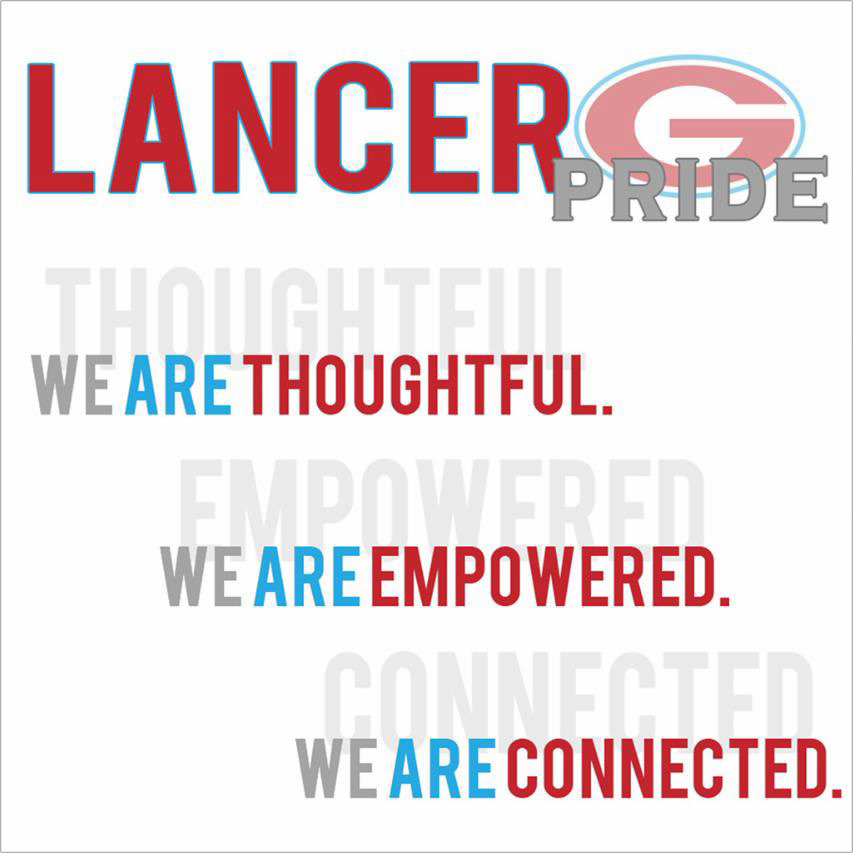 GRANGER HIGH SCHOOL COURSE CATALOG2023-2024GRANGER HIGH SCHOOLADMINISTRATION:COUNSELING CENTER:CONTACT US:PHONE NUMBERSMain Office	385-646-5320Attendance Office	385-646-5337Counseling Center	385-646-5321Records/Registrar	385-646-5326Career Center	385-646-5324Community Education	385-646-5325District Office	385-646-5000Main Office Fax	385-646-5336ON THE WEBWebsite:	http://www.graniteschools.org/hs/grangerTwitter:	http://twitter.com/grangerhsFacebook:	http://facebook.com/grangerhsCounseling Center:	http://www.grangercounselingcenter.com              GRANGER HIGH SCHOOL 2023-2024 COURSE CATALOGThis booklet provides information about the courses offered at Granger High School. Our highly qualified faculty and staff work diligently to ensure a rich academic experience for every student. Granger is a comprehensive high school, offering a range of courses that are intended to “graduate students who are prepared with college and career-ready knowledge and skills to enter and contribute to the global community as responsible citizens.”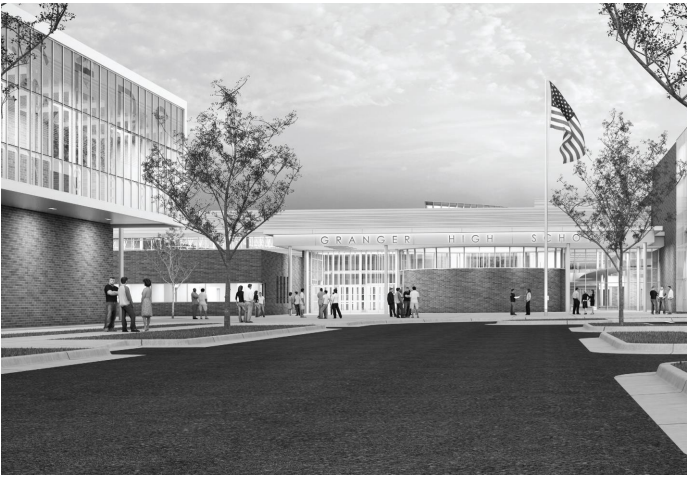 At the beginning of the 2013-2014 school year, Granger accepted ninth graders into its halls. This change has provided ninth graders expanded opportunities and choices as they begin their walk toward college, university and career training.Parents and guardians, please take some time to review your student’s courses with them to ensure that their high school experience meets their career interests and goals. Grades and performance in 9th through 12th grade count toward college and university applications, so it is important to maintain high performance from the beginning.High school is an exciting time, full of opportunities for students to engage in learning with great freedom and possibility. It also is a stressful time and a time of challenge. Our hope is that your student will experience tremendous growth and progress at Granger High. By the time they walk across that stage at graduation, we know they will “sing hail to thee, our Alma Mater” as generations of successful Lancers have done.GRANGER HIGH COURSE CATALOGVisitorsGranite School District’s policy does not allow student visitors on campus or in the classrooms. Students are not to bring friends or relatives with them to attend school. Parents, however, are welcome anytime. When parents arrive, please remember to check in at the main office as per district policy. This measure helps to provide a safe and secure school.Report Cards and Mid-Term ReportsReport cards and mid-term reports are used to notify parents of a student’s academic standing. Report cards will be given to students approximately one week following the end of each term to hand carry home, with the exception of the fourth term report (June), which will be mailed. Mid-term reports will be marked at the mid- point of the term and the report given to the student. Parents are encouraged to contact the teacher of their student if they have a question regarding either academic or citizenship grades. Grades can be checked at: http://www.graniteschools.org or http://schools.graniteschools.org/Grangerhigh/ - Grades tab.Bell ScheduleMonday-Thursday	Friday1st	7:30–8:55                                                                     PLC	7:10–8:15	2nd	9:01–10:33                                                                   1st	8:20–9:33	Lunch 10:33–11:08 or 3rd 10:39–12:04                               2nd         9:39–10:57	3rd 11:14–12:39 or 2nd Lunch 12:04–12:39                            Lunch   10:57–11:32 or 3rd 11:03–12:16	4th	12:45–2:10                                                                  3rd	11:38–12:51 or 2nd Lunch 12:16–12:51	                                                                                                     4th	          12:57 – 2:10STUDENT INFORMATIONATTENDANCE & CITIZENSHIP POLICYCall 385-646-5337 to report an absence or to release a studentThe responsibility for students’ attendance lies first with the student and then the parent or legal guardian. Therefore, in order to help parents stay better informed, Granger High will provide an automated calling system to report when a student has missed one or more classes. Regular attendance is a prerequisite for academic success. Accordingly, all students at Granger High School are expected to be present and exhibit ON-TIME behavior in all of their classes, every school day.Students and parents/legal guardians are reminded that absences adversely affect participation grades in their classes. These participation grades may weigh heavily in the determination of final academic grades. Seven or more days of absences, (or equivalent class periods), of excused absences within a school year, are considered excessive and may require a doctor‘s note to excuse subsequent absences. Parents and students are expected to excuse absences with the attendance office within one week of the last absence. Absences are excused for the following reasons:Personal illnessFamily emergencyDoctor appointmentSchool-related activitiesVacations (preapproved with an assistant principal)Students who are absent from school should have their parent/legal guardian notify the school the day of their absence by calling the attendance office at (385) 646-5337. District policy states that notes to excuse absences must be provided within one week of the absence. The note must include the following information: student’s name, date(s) of absence, reason for absence, and the parent/legal guardian’s signature and phone number. Whenever possible, parents/legal guardians are urged to make medical or dental appointments after school hours. Any absence due to a school activity, a signed doctor’s excuse, court, or school suspension, will not count in totals or adversely affect participation grade or citizenship determination.Students who skip class may receive a truancy fine for each infraction. ATTENDANCE CHECK-IN & CHECK-OUTStudents who leave school before the end of the day are required to check out through the Attendance Office. This may be done with parent or guardian permission only (a note or a phone call). Students, who leave school without properly checking out, are considered truant. Students who are truant may receive a truancy fine of $3.00 for each infraction.HOMEWORK FOR ILL STUDENTSTo request homework for a student, you may contact the teacher through email. Email address for teachers may be found at http://www.graniteschools.org. If a student is absent for an extended period of time, other arrangements or placements may occur.VACATION POLICYAny student who will be out of school for more than three days, due to a trip or vacation, must contact the attendance office one week prior to departure in order to complete the excusal form and have their absences excused.CITIZENSHIP DETERMINATIONA 2.0 cumulative citizenship grade (CPA) is required for a student to participate in graduation ceremonies and receive a Granger High Diploma. The student’s CPA is determined by the following: Behavior - An uncorrected series of negative behaviors or one serious incident may result in a “0" in citizenship.Tardiness - On the fourth tardy from any one class, a student will not receive a grade higher than a “1".Truancy - truancy is defined as a documented un-excused absence. For one “sluff” the student will receive a citizenship grade no higher than a “1". For the second “sluff” the student will receive a citizenship grade no higher than a “0".0 - 3 Parent/legal guardian excused absences = Teacher will determine the Citizenship grade of 0 - 4.4+ Parent/legal guardian excused absence = Student will receive a “0". (Four or more days of excused absences within a grading period are considered excessive and will require a doctor's note or other documentation as requested by school administration to excuse subsequent absences.)REMEDIATION OF ABSENCES OR TARDIESStudents can remediate current citizenship after school in our Attendance Make-Up Program or past citizenship in our Citizenship Make-Up Classes. A student makes-up citizenship by attending.Truancy fines may be made up with community service at Granger High at a rate of $5 an hour of service.A teacher may also offer the option of citizenship remediation of their own as per their disclosure statementSTUDENT CONDUCT The behavior policy at Granger follows three principles of behavior and conduct. Each of us at Granger, staff and students, agree to abide by four principles of behavior and conduct. Teachers are expected to teach, model and reinforce these expectationsWe strive for personal excellence, high achievement, and continuous improvement.We are where we are supposed to be, when we are supposed to be there.We take responsibility for mistakes, fix the problem, and do better next time.We proactively communicate in a mature, constructive way.We maintain high standards of speech, dress, and actions.We demonstrate respect for authority, elders, community members, peers, those different from us, the property of others, and ourselves.We keep promises, maintain honesty, and obey the laws and rules.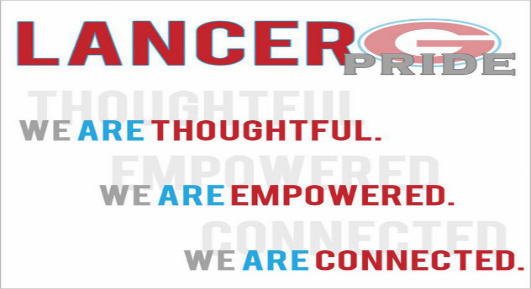 .DANCESDate-Type Dances (Prom, Homecoming, etc.) are open to non-student dates, but participants remain subject to all school conduct regulations. One of the attending students must be currently enrolled at Granger High School and provide valid student ID prior to entry. Student ID will be required prior to entry and non-Granger High School students will not be admitted. The administration reserves the right to refuse admission to anyone prior to dances, as well as at the door. All dances will start at 7:00 p.m. and will end at 10:00 p.m. To ensure a positive and safe atmosphere for all students, good conduct is required. Students belongings are subject to search. Those found in violation of this policy will be removed from the dance. If large numbers of students are out of compliance, the administration has the right to cancel a dance at any time. Students must refrain from any dancing that could be described as risqué or vulgar. Dress should be in accordance with the occasion, and the GHS Dress Code will be enforced.DRESS CODEGranger High School students are expected to dress in a clean, neat manner that will not take attention away from the learning process. While we want our students to be comfortable, confident, and able to express themselves, there are certain guidelines all students are expected to follow:Appearance should not disrupt classroom activity or bring undue attention to the student.Students must wear shoes or sandals at all times.The following clothing is not acceptable: sagging, short shorts or skirts, belly shirts, low-cut shirts, spaghetti straps, or any other clothing that would make another student, faculty or staff member feel uncomfortable.Standards of propriety and decency dictate that outer clothing should not reveal underclothing.Slogans or advertisements, which by their very nature are controversial or obscene, are not allowed.Clothing which depicts, through words or images, disrespect toward any race, culture, religion or gender will not be allowed.No clothing depicting criminal activity, violence, weapons, drugs, alcohol or tobacco will be allowed.No gang-related attire. This may include, but is not limited to, the following items as indicated by Utah law enforcement agencies:Headwear – No unauthorized head gear is allowed at Granger High. This includes but is not limited to hats, bandanas, dew rags, hoodies, etc.No overcoats, sunglasses, hoods, or clothing that disguises identity or carried items may be worn.Monikers - no nicknames or gang names on clothing will be allowed.No Chains or spikes on clothing.If student is not wearing proper clothing, the student will be issued clothing from the front office or suspended until appropriate clothing is acquired. *The Granger High School Administration reserves the right to make the final determination if an item of clothing is inappropriate or distracting to the learning environment.ELECTRONIC DEVICE POLICYUse of cell phones or personal electronic devices during instructional time is prohibited. This includes, but is not limited to, calling out, receiving calls, texting, taking pictures, unauthorized recordings or listening to music. Students caught using electric devices during instructional time will surrender their device to the teacher who may turn it into the office to be returned. On the second offense, the teacher may turn the device into the administration and the parent may be required to come and pick it up. On the third offense, the administration will return device to parent after a parent student conference. If a student chooses not to give the device to the teacher, the student will be in danger of school. Granger High School is not responsible for any lost or stolen items.ACADEMIC ELIGIBILITY REQUIREMENTSStudents planning on seeking office or participating in any Utah High School Activities Association- endorsed events should be aware of the listed requirements concerning standards of eligibility. This standard must be met during the term immediately preceding each term of participation and throughout the respective terms of participation. Eligibility is checked at each term end when grades are posted.GAMBLING AND GAMES OF CHANCEAny activity or games involving wagering, use of dice, playing cards or other devices, as well as pitching money are prohibited while at school or at any school-related function. Games of chance that do not involve illegal gambling or an exchange of money may be part of authorized school activities.HAZING POLICYHazing or initiation activities on the part of or organizations sponsored by Granger High School are strictly forbidden. Students participating in any activities that might be dangerous or construed as hazing and/or physical or sexual harassment will be disciplined accordingly.BULLYING POLICYBullying is unwanted, aggressive behavior among school aged children that involves a real or perceived power imbalance. This behavior is repeated, or has the potential to be repeated, over time. Bullying includes actions such as making threats, spreading rumors, attacking someone physically or verbally, and excluding someone from a group on purpose. Bullying is not tolerated at Granger High School.HEALTH INFORMATIONAs required by policy of the State Board of Health, all enrolled students must have with the school, a complete record of their immunizations. These are available from the Board of Health. A second MMR shot is required before entering the senior year. It is the policy of the school not to dispense medication to students at school. We advise students who are taking prescriptions that they bring to school only the amount of medication to be taken during the day enclosed in a proper container. Full bottles or packages of medications should be left at home.HOME & HOSPITAL INSTRUCTIONFor students who are experiencing a serious illness, surgical procedure or are unable to attend school for a period longer than two weeks should contact the student‘s counselor immediately. The student‘s counselor may be able to request home instruction for the student.HOME RELEASEIt is Granger’s recommendation that students should carry a full eight-period schedule since the increasing demand in the job market requires students to be better prepared. If a student has a need for home release, please contact the student’s counselor for options. Students may not be on campus during a home release period.INTERNETStudents and parents may check academic grades, citizenship and attendance, in addition to obtaining school information by accessing the Granite School District home page at www.graniteschools.org. Granger High School students who violate the Granite School Districts Internet Agreement Policy may lose their computer access and/or be subject to disciplinary action.LOCKERSHall lockers are provided for storage of coats and books. The locker is only as safe as the student assigned that locker makes it. Use of a locker by more than one student is unacceptable. To permit other students access to that locker compromises the security of that locker. The lockers are the property of the school.School authorities have the right and obligation to check lockers for the safety, welfare, and protection of students on school property at any time. Every student is responsible for the locker he/she is assigned as well as the contents of the locker at all times. STUDENTS ARE STRONGLY ADVISED NOT TO PLACE MONEY OR OTHER VALUABLES IN THEIR LOCKER. THE SCHOOL DOES NOT ACCEPT RESPONSIBILITY FOR STOLEN OR LOST MONEY, CLOTHING, VALUABLES, OR OTHER ARTICLES.LOITERINGLoitering at Granger High School is prohibited. Students if not under direct supervision of a teacher or coach must leave the building by 2:45 p.m. Those found loitering are subject to one or more of the following disciplinary actions:Issued a ticket from Granger High School.West Valley City Police Department trespassing ticket.Mandatory parent conferenceSuspension from school.PARKINGStudent parking on campus is by permit only. All cars parked on campus must display a Granite District parking sticker in the front window. Permits are required and may be obtained in the main office for a cost of$10.00. Vehicles parked improperly out of student areas or without a valid sticker or pass hanging from the rear view mirror may be ticketed, towed, or impounded. Despite school efforts to maintain secure parking for students, the school is not liable for any loss or damage incurred in the parking lot. Failure to purchase a parking pass will result in a ten dollar citation.SAFE-SCHOOLGranger High School strictly adheres to Granite School District policies related to Safe Schools, Drugs, Alcohol and Tobacco. Possession of tobacco, alcohol, or drugs is illegal. Tobacco violators will be issued citations.Students involved in drug and/or alcohol situations will be subject to the Granite School District Drug and Alcohol Policy. Violation of both policies (Safe School or Drug, Alcohol & Tobacco) may include, but is not limited to suspension, probation from activities, and enrollment in a treatment program, law enforcement referral, and possible alternative placement. By engaging in these and related activities, a student may relinquish the privilege to attend Granger High School. Complete copies of these Board of Education policies and the sequential steps involved are available at the school upon request. Any student acts of violence, fighting, physical or sexual assaults or threats, possession of a weapon or facsimile, criminal behavior, or any type of gang activity or involvement will be dealt with as per the Granite District Safe Schools Policy.SEXUAL HARASSMENTAny form of sexual harassment by staff or students, including any inappropriate verbal, written, or physical conduct is strictly prohibited and violators of this policy will subject themselves to investigative and disciplinary procedures. A more extensive definition of what constitutes harassment is available upon request. Any student who feels they are being subjected to harassment should report the problem immediately to any staff member at the school. Students should not feel embarrassed, intimidated, or reluctant to file a harassment report.VALEDICTORIAN & SALUTATORIANMany college scholarships and special recognitions are closely related to GPA. Certain classes however, are more indicative of intellectual achievement and effort than are others. Therefore, the following procedure for 	weighting the GPA will be used at Granger High School to determine Valedictorian and Salutatorian. CE courses 	are not weighted. GPA + .1 for each A.P. Class = WGPAGRADUATION REQUIREMENTSEarn a total of 27.0 units of credit.Pass all the required core classes listed below.2.0 Cumulative Citizenship Point Average (CPA).COLLEGE AND UNIVERSITY CONSIDERATIONSUniversity admissions requirements and NCAA eligibility requirement differ from minimal high school graduation requirements. Students who are planning to enroll in a 4-year university directly from high school will take three years of Math and Science. The three years of math should consist of Secondary Mathematics I, Secondary Mathematics II, and Secondary Mathematics III. The three years of Science should consist of biology, chemistry, and/or physics, and one other science class. Some universities may require two years or more of a world language.Athletes need to consider additional NCAA Clearinghouse requirements if they are planning to participate in college athletics. If you have any questions, or if you have a need for more information, contact your counselor.NCAA Initial-Eligibility Clearinghouse (the clearinghouse) is an organization that works with the NCAA to determine a student’s eligibility for athletics participation in his or her first year of college enrollment. Students who want to participate in college sports during their first year of enrollment in college must register with the clearinghouse. Located in Iowa City, Iowa, the clearinghouse staff follows NCAA bylaws and regulations in analyzing and processing a student’s high school academic records, ACT or SAT scores, and key information about amateurism participation, to determine the student’s initial eligibility.NCAA Division I – If you enroll in a Division I college and want to participate in athletics during the first year, you must: Graduate from high school; Complete these 16 core courses: 4 years of English, 3 years of mathematics (Algebra 1 or higher), 2 years of natural or physical science, 1 extra year of English, math or natural or physical science, 2 years of social science, 4 years of extra core courses (from any category above, or foreign language, nondoctrinal religion or philosophy); Earn a minimum required grade-point average in your courses; and earn a combined SAT or ACT sum score that matches your course grade-point average and test score sliding scale from the clearinghouse booklet.CONCURRENT ENROLLMENT (CE) CLASSESConcurrent enrollment classes are college level classes offered to freshman, sophomores, juniors and seniors for both high school and college credit. Granger faculty members have been approved as adjunct faculty at SLCC to teach these classes Granger high. This credit is transferable to all state-sponsored Utah colleges and universities. Students who enroll in concurrent enrollment classes should be prepared for the rigors of college work. The student may pay a one-time college enrollment fee of $40. The charge for tuition is $5.00 per credit hour and the students will purchase their own textbooks.Important Considerations:Salt Lake Community College (SLCC) believes in order for students to be successful in college courses, they must be able to read and comprehend textbooks and materials printed on an appropriate reading level and be able to solve appropriate level mathematics problems. Appropriate test scores from either the ACT or SAT are required for certain college courses. ACT tests are offered throughout the school year, these dates are available on the ACT.org website. Salt Lake Community College also offers Decision Tree Testing at their testing centers and can be used to qualify for classes with prerequisites testing requirements. Students will need to be enrolled at SLCC before they can do the Decision Tree Testing.First-Time Concurrent Enrollment Students:Enrollment to Salt Lake Community College will need to be complete before students will be able to register for a concurrent enrollment class.Continuing Concurrent Enrollment Students:If you have already taken a concurrent enrollment, classes you do not need do the enrollment again.Granite Technical Institute (GTI)We encourage all students (9-12) to take advantage of the programs and classes available at the GTI. Students who take certain GTI classes will have the opportunity to earn certifications that are widely accepted for employment. CTE classes will assist in career and college readiness. Additional Concurrent Enrollment classes may be available from the GTI. Students who elect GTI classes will travel to and from the GTI campus for two periods, either 1st and 2nd periods or 3rd and 4th periods. Bus transportation will be made available for all GTI classes. Please meet with your school counselor or visit the Granger High career center for more information.Advanced Placement (A.P.) CoursesAdvanced placement (A.P.) classes are college level classes that expect students to be prepared for an extensive and rigorous study of the curricular area. Students in these courses can expect 1-2 hours of homework every night. The purpose of these courses is to prepare students for the Advanced Placement exam in May. The successful passage of the class and the test allows students the opportunity to receive college credit. By signing up for an AP class you must agree to be enrolled in the class for at least 1 semester.SEE CATALOGCareer & Technical Education (CTE) Granger High offers over 60 different CTE classes in the areas of Business and Marketing, Family & Consumer Sciences, and Skilled & Technical Sciences. In each of these subject areas, students can earn an Honor Cord for graduation if they complete the CTE Pathway Completer requirements, these credentials are highly beneficial when it comes to applying for college or employment, multiple certificates can be stackable and will strengthen a student’s college and work resume.Students must complete 6 semesters of coursework (3.0 credits) in a specific CTE area in order to receive the Completer Award. Students can also earn a Concentrator Certificate if they complete 3 semester credits (1.5 credits) in a specific CTE area of focus listed above.CTE classes at Granger High are connected to national student organizations called Career and Technical Student Organizations or CTSO. Here is a list of national student organizations at Granger: DECA, HOSA, FFA, FCCLA, FBLA, Skills USA and TSA. Each CTSO will have district, state and national competitions, students who are members of these organization are eligible for to apply for scholarships within the CTE areas of focus.CLASS SELECTION INSTRUCTIONSFILLING OUT YOUR CLASS SELECTION GOOGLE FORMSelect 16 boxes for the year. Be sure that your name and student # are filled in. Students must choose alternate year and semester classes on the card.9TH GRADERS:Incoming freshmen students must select a full year of World Geography, Mathematics, Science, English, Freshman Academy and a semester of 9th grade men’s or women’s P.E. Business Office Specialist and Exploring Computer Science are available to satisfy the Digital Studies credit.10TH GRADERS:Incoming sophomores must select a full year of World Civilizations, Mathematics, Science, and English. Also, a student must select for one semester of Fitness for Life, Digital Studies (unless Fitness for Life or Business Office Specialist was taken 9th grade year), and Health. Sophomore students must pass Geography and English 9 to register for Drivers Education.11TH GRADERS:Incoming junior students must select a full year of United States History, Mathematics, Science, and English. One semester of Financial Literacy is also recommended and a GTI course strongly recommended for college preparation and for any one pursuing career certification in any area of Career and Technical Education.12TH GRADERS:Incoming senior students must select one class of English each semester, and one semester of Government and Citizenship. In addition, seniors must complete all graduation requirements not yet filled.CHOOSING CLASSESGranger High School is a Comprehensive Guidance School. Students have the opportunity to work individually with their counselor each year. Students also participate in a variety of career programs including workshops, guest speakers, career fairs, military career day, and college programs. All of these activities are designed to help students create informed CCRP’s, (College and Career Readiness Plan). Careful consideration of the CCRP is recommended as students complete their course class selection information.Students must choose eight periods for both semesters. Students are selecting classes for the full year. On the basis of student requests, teachers will be assigned for the coming year. Therefore, changes in schedules are strongly discouraged. There will be no class changes after the first two weeks of school.CLASSES OFFERED AT GRANGER HIGHART, DANCE, MUSIC, DRAMA1.50 credits required for graduationArt consist of the following four separate cores: Visual Art, Dance, Music, and Theatre. Fine Arts credit and elective credits may be earned from the State Core Classes. Dance classes can also be used as a PE elective.Visual ArtStudents enrolling in Art Classes should expect to have an enjoyable, rewarding and informative experience through classes intended to meet the needs of any student at any level of artistic skill. Beginning art classes are designed for students with little or no art experience. Courses provide a basic foundation and are prerequisites for more advanced classes. Classes are designated Skill Level 1, 2, or 3 (Beginning, Intermediate, and Advanced.)Art Foundations II	9, 10, 11, 12	Semester In this course we will learn the elements and principles of design. We will notice and practice how to apply them in a composition of art. We will explore the use of a variety of art tools and materials practicing technique. This class is a studio setting focused on developing higher order of thinking about art, art criticism, art history.  Fee: $20.00Beginning Drawing 1	9, 10, 11, 12	Semester Are you curious about drawing? This class will give you a solid foundation in drawing. Drawing focuses rendering from life, pictures, masterworks, and imagination. Students will keep a portfolio of finished works and be taught the importance of an artist’s portfolio. The Principles and Elements of Art will be reviewed for use in composition and art critiques. Students will learn how to talk about, write about and find meaning in artwork. Prerequisite: Foundations ll Fee: $18.00Intermediate Drawing 2	9, 10, 11, 12                                SemesterAre you curious about drawing? This class will give you a solid foundation in drawing. Drawing focuses on rendering          from life, pictures, masterworks, and imagination. Students will keep a portfolio of finished works and be taught the importance of an artist’s portfolio. The Principles and Elements of Art will be reviewed for use in composition and art critiques. Students will learn how to talk about, write about and find meaning in artwork. Prerequisite: Foundations II Fee: $ $18.00Drawing 1-2	9, 10, 11, 12                                  YearAre you curious about drawing? This class will give you a solid foundation in drawing. Drawing focuses on rendering from life, pictures, masterworks, and imagination. Students will keep a portfolio of finished works and be taught the importance of an artist’s portfolio. The Principles and Elements of Art will be reviewed for use in composition and art critiques. Students will learn how to talk about, write about and find meaning in artwork. Prerequisite: Foundations II Fee: $ $36.00Art 1020 CE (Drawing 1) Skill Level 1	11, 12	Semester This is an introductory drawing course for non-majors. To develop drawing skills line, shape, perspective, and light logic are among the art terms and approaches we will experience and discuss. Reading and writing are required. *Students desiring college credit must complete the admissions process for Salt Lake Community College by August 15.Advanced Drawing 3-4	10, 11, 12	YearAre you looking to push your drawing skills to the next level? This class will help you achieve that goal. This class is designed to increase your individual creativity through problem solving and critical thinking. Technical drawing skills for representational and imaginative drawing will be taught. Various media will be employed. Students will be expected to keep a portfolio of finished works. The Principles and Elements of Art will be reviewed for use in composition and art critiques. Students will review how to talk about, write about and find meaning in artwork. Please note: this class is not suitable for beginners. Prerequisite: Drawing 1 & 2 Fee: $ $40.00Beginning Ceramics 1	9, 10, 11, 12	Semester This class is a beginners look at practical and artistic pottery production with a focus on basic techniques. Over the course of the semester we will explore Pinch, Coil, Slab, and Wheel techniques. Students are encouraged to keep what they make.  Prerequisite: None Fee: $30.00Intermediate Ceramics 2	9, 10, 11, 12                                   SemesterThis class is designed as a direct follow up to Beginning Ceramics and continues with intermediate hand-building techniques with an emphasis on wheel throwing. Students will engage in more self-directed creative exploration.  Prerequisite: Beginning Ceramics 1 Fee: $30.00Advanced Ceramics 3-4	10, 11, 12	Year       This is an advanced pottery class focused on continued creative exploration through skill development of traditional and contemporary techniques. Students will learn about different firing and glazing techniques. Students are encouraged to develop meaningful content through art making and experimentation with techniques and materials. Prerequisite: Intermediate Ceramics or written teacher approval. Fee: $ $30.00AP 3D Design (Ceramics 5-6)	11, 12	Year   This course is the final course for Ceramics, Sculpture, and 3D Design. In this course students focus on creating an art portfolio of three-dimensional works. Students will be required to select a concept or theme to investigate throughout the creation of their portfolio. Over the course of the year, students are challenged to show improvement in their technical skill and in the expression of their selected theme. The 3D Design portfolio involves decision making about how to use the elements and principles of art as they relate to the integration of depth, space, volume, and surface, either actual or visual. Students’ portfolios demonstrate skills and ideas developed, refined, and applied throughout the course to produce visual compositions. Portfolios are evaluated based on standardized scoring descriptors aligned with skills and understanding developed in college foundation courses. Those who earn a score of 3-5 are eligible to receive non-major post-secondary credit. Prerequisite: At least three of the following:  Beginning Ceramics, Intermediate Ceramics, Advanced Ceramics, Sculpture, or 3D Design.  Fee: $50.00Beginning Sculpture 1	9, 10, 11, 12                                 SemesterIn this class we provide an introduction to a variety of 30dimensional media and construction methods inspired by and related to different cultures. This course is designed to develop higher order thinking, while students work in a studio setting. We explore art criticism, art history, and aesthetics to create meaningful works of art that express ourselves and/or connect with other people and cultures. We may even display our work in school wide, district wide, and community events! This is the prerequisite before you can take intermediate sculpture. Prerequisite: None              Fee: $30.00Intermediate Sculpture 	10, 11, 12                                   SemesterIn this class we continue the journey after 3D Design by learning more about how artists use a variety materials and techniques to create three-dimensional works of art. We will assemble, model, cast and carve in a studio settingfocused on sculpture with purpose from personal to public. We practice the Studio Habits of the Mind will display our work school-wide and in community events. This is a full year course and at least 1 fieldtrip will be a part of our experience. Please note: this class is not suitable for beginners. Prerequisite: Beginning Sculpture or Beginning Ceramics  Fee: $ 40.00Beginning Painting 1-2	10, 11, 12	Year This class introduces students to the application of color and various painting techniques and styles. It is designed to utilize such media as watercolor paint, acrylic paint and oil pastels in the rendition of various subjects. Emphasis will be placed on the elements and principles of art and design. Students will learn how to talk and write about artwork. Prerequisite: Foundations ll; drawing experience helpful Fee: $ 40.00Intermediate Painting 3-4 	10, 11, 12	Year Students will explore the next steps of painting by using advanced techniques and theories to the skills learned in Painting 1-2. Art students will learn more about materials, light and shadow, color theory, and composition techniques. Art students will build on skills developed in Painting 1-2 and practice artistic expression in painting. Prerequisite: Painting 1-2 Fee: $ 50.003-D Design 1	9, 10, 11, 12	Semester In this class we provide an introduction to a variety of 3-dimensional media and construction methods inspired by and related to different cultures. This course is designed to develop higher order thinking, while students work in a studio setting. We explore art criticism, art history, and aesthetics to create meaningful works of art that express ourselves and/or connect with other people and cultures. We may even display our work in school wide, district wide, and community events! The pre-requisite for this class is Foundations I and II and this is the pre-requisite before you can take sculpture. Prerequisite: Foundations II Fee: $ 20.00AP Studio Art 2-D/Drawing	10,11, 12	YearIn this course student artists will create an art portfolio of Quality works and Sustained Investigative works.  Quality works are your best 5 artworks demonstrating and representing the use of 2-D media in concept and composition. Students must create 15 artworks (this includes you 5 quality works). Student artists must create works that demonstrate understanding of 2-D Design using design elements and principles of art. AP Studio Art is not based on a written exam; instead, students submit portfolios for evaluation at the end of the school year. Students who successfully compete this course will receive college credit while completing a professional artist’s portfolio. Prerequisite: None Fee: $ 50.00AP Art History	10, 11, 12	YearThis course is for the serious student who wants to understand the history of the world through the lens of art, architecture, and human creativity. It is designed to help students pass the AP Art History exam in May. This course is a    university level program that requires maturity, responsibility, and self-motivation. Students will examine major forms of artistic expression from the ancient world to the present from a variety of cultures. Students will learn to analyze works of art in a historical context and articulate what they see or experience in a meaningful way. Students will learn to frame an understanding that relates how works of art communicate visual meaning. Art history teaches students to be visually literate. Fee: $16.00Dance*Speak with your counselor about getting Art or PE elective credit through dance classes. Dance 1	           9, 10, 11, 12	YearThis beginning class covers dance technique and coordination. Students investigate creative and choreographic processes and dance meaning. No prior dance experience needed. Fee: $12.00 Dance 1 A	9, 10, 11, 12	SemesterThis beginning class covers dance technique and coordination. Students investigate creative and choreographic processes and dance meaning. No prior dance experience needed. Fee: $6.00Dance 2	10, 11, 12	YearThis class further develops creative skills and dance as a universal language and art form. Students should have taken Dance 1.   Fee: $12.00 Dance 2A	10, 11, 12	SemesterThis class further develops creative skills and dance as a universal language and art form. Students should have taken Dance 1. Fee: $6.00 Dance 3	10, 11, 12	YearStudents should have taken Dance 2 prior to taking Dance 3 (or received a recommendation from one of Granger’s Dance teachers). This class is designed to learn advanced skills, techniques, and highly skilled performance mastery. Fee: $12.00Dance Company	9, 10, 11, 12	YearGranger’s performing arts Dance Company rehearses and performs all year. Must audition in the Spring to be a part of the class.  This course requires extra-curricular time and additional fees.Social Dance	10, 11 12	SemesterThis course will teach the basics of partner, social dancing including basic waltz, foxtrot, swing, cha-cha, and more. No prior dance experience is needed. Fee $6.00Drill Team	9, 10, 11, 12	YearThis is a competitive athletic team. Must audition in the Spring to be a part of the class. This course requires extra-curricular time and additional fees.Dance CE DNC 1010	10, 11, 12	Semester An introduction to dance as a means of cultural expression. This is a concurrent enrollment class with no dance experience required. This class will require reading, writing and research as well as dancing. Fee: $6.00Drama & StageTheatre Foundations 1A	9,10,11,12	Semester This introductory course introduces students to the fundamentals of theatre arts, the roll of an actor interpreting dramatic literature, performance theory and techniques, and as an overview of the technical elements of the stage. Group interaction and ensemble work will be emphasized. Course work will focus on Children's theatre, scene and character development, dramatic structure, Pantomime and establishing a base knowledge of dramatic literature and theatre history. In addition to increasing the student's appreciating of the stage, this class will emphasize ways in which young people can develop interpersonal communication skills. This course is a prerequisite for all other drama courses.Fee: $10.00 per semesterTheatre Foundations 1B	9, 10, 11, 12	Semester This introductory course introduces students to the fundamentals of theatre arts, the roll of an actor interpreting dramatic literature, performance theory and techniques, and as an overview of the technical elements of the stage. Group interaction and ensemble work will be emphasized. Course work will focus on Children's theatre, scene and character development, dramatic structure, Pantomime and establishing a base knowledge of dramatic literature and theatre history. In addition to increasing the student's appreciating of the stage, this class will emphasize ways in which young people can develop interpersonal communication skills. Fee: $10.00 per semesterTheatre 2	11, 12	YearThis year-long intermediate course is designed for students with a year of experience or more, promotes appreciation and enjoyment for all aspects of theatre through opportunities to build significantly on existing skills. Group interaction and ensemble work will be emphasized. Course work will focus on Improv skills, Shakespeare,Introduction to Theatre History, Script writing, beginning Tech theatre design, Auditioning and Stage Combat. In addition to increasing the student's appreciating of the stage, this class will emphasize ways in which young people can develop interpersonal communication skills. Students develop 21st-century skills in such areas as time management, critical analysis, leadership, and collaboration to help them be successful after high school graduation. Fee: $25.00 per semesterTheatre 3	10, 11, 12	YearThis year-long intermediate honors-like course is designed for students with 2 or more years of experience. Group interaction and ensemble work is emphasized. In keeping with the rigor expected in an accelerated setting, students assemble the skills needed to advance into the advanced theatre class. Course work will focus on Shakespeare, auditions, scene acting, Commedia del’Arte, acting theories, historical performances, and directing. In addition to increasing the student's appreciating of the stage, this class will emphasize ways in which young people can develop interpersonal communication skills. Students use skills that will help them be successful, including, time management, self-assessment, problem solving, collaboration, and critical analysis. Fee: $25.00 			    Theatre Company/Theatre 4	11, 12	Year This year-long advanced, Advanced Placement-like course is designed for students with extensive experience in theatre. This class promotes significant depth of engagement and lifelong appreciation for theatre through a broad spectrum of primarily self-directed study and performance. This class will be competing around the state, representing Granger High School Drama at the Utah Shakespearian High School competition, Utah Theatre Association, and Utah Region and State theatre competition. In addition to increasing the student's appreciating of the stage, they will be participating in a main stage show in the black box theatre. Fee: $25Film Studies	9, 10, 11, 12	SemesterThis class will watch movies in a variety of genres and learn to do a deep analysis of films. We study numerous genres of film (musicals, film noir, suspense, blockbusters, etc.), elements of film (lighting, sound, directing, etc.), and important topics in film (marketing, censorship, propaganda, etc.). Through selected viewings and thorough discussion the student will develop an understanding of the origin and growth of the film industry. Special emphasis will be placed on theme, symbolism, acting, editing, and special effects. Fee: $10Musical Theatre	9, 10, 11, 12	Year This year-long course is designed to prepare students to participate in varied aspects of musical theatre, with special attention voice production (ensemble and solo work) stage movement, acting, characterization, dance, musical theatre history, directing, auditioning and technical aspects of a musical production. This course is designed to create a "Triple Threat" in acting, singing and dancing. Fee: $25Beginning Stage Production and Design	9, 10, 11, 12                                   SemesterThis beginning class allows for students to learn the creative process of design for performances including assemblies, concerts, plays and other outside events. Course work includes designing, creating, and implementing lighting, sound, set construction and stage management. Group work is emphasized. Students will be taught how to work safely in the auditorium and use the tools of the trade. Students will be required to work 4 hours per term in addition to class time on other events being performed at Granger High School. Fee: $15Advanced Stage Production and Design	10, 11, 12	YearThis advanced class will add to the skills students gained in the beginning stage production class. Students will have the opportunity to play a larger role in the theatrical productions, concerts, assemblies, and other events that take place on the Granger stage. Students in this class will take leadership positions in the stage management of theatrical productions and add to their abilities and resume. Group interaction and work will be emphasized. Students will be taught how to work safely in the environment of the auditorium and using the tools of the trade. Students will be required to work 4 hours per term in addition to class time on other events being performed at Granger High School. Fee: $15Orchestra, Band, ChoirGuitar 1	9, 10, 11, 12	SemesterThis class emphasizes the development of music reading skills and basic guitar skills. Students will learn to play chordal accompaniment and melodies. Students must provide their own acoustic guitar – no electric guitars. $25.00 class fee.Percussion Ensemble	9, 10, 11, 12	YearThis class is for all percussion students. Students will learn percussion techniques and play a variety of percussion instruments appropriate for drum line and concert music. Students are required to practice at home. They will perform in concert with the Concert and String Orchestras, Symphonic and Concert Bands, and Pep Band. Students must provide their own sticks and mallets and drum pad. Prerequisite: Students must be acquainted with reading rhythm notation. Fees: $50 class fee; Pep Band uniform not to exceed $50; Concert Uniform fee not to exceed $175.Concert Band 1-6	9, 10, 11, 12	Year Concert Band is a fundamentals-based course. All students who play a brass or woodwind instrument are welcome to enroll (percussionists should enroll in Percussion Ensemble, not this class). This course will focus on the basics of musicianship in a band setting. Students are required to practice at home. They will also perform in concert and as the school’s pep band with members of Symphonic Band. Students provide their own instruments; only a limited number of instruments are available to rent. Prerequisite: Cadet Band or equivalent experience. Fees: $50 class fee; $75 Instrument fee (if applicable); Pep Band uniform not to exceed $50; Concert Uniform fee not to exceed $175.Symphonic Band	9, 10, 11, 12	YearThis class for brass and woodwind players (percussionists should enroll in Percussion Ensemble, not this class), and explores standard and contemporary concert band literature on an intermediate level. Emphasis is placed upon individual excellence as parts usually have only one or two players per part. Students are required to practice at home. They will also perform in concerts and festivals and as the school’s pep band with members of the Concert Band.Students should provide their own instruments; only a limited number of instruments are available to rent. Audition Required with Mr. Moore. Fees: $50 class fee; $75 Instrument fee (if applicable); Pep Band uniform not to exceed $50; Concert Uniform fee not to exceed $175.String Orchestra	9, 10, 11, 12	YearThis class provides an opportunity for string players to become acquainted with string music literature. In addition, opportunity is given to students to work on technique, bowings, and ensemble playing. Students will perform in concerts and are required to practice at home. No audition necessary. Students should provide their own instruments; only a limited number of instruments are available to rent. Prerequisite: Cadet Orchestra or equivalent experience. Fees: $50 class fee; $75 Instrument fee (if applicable); Pep Band uniform not to exceed $50; Concert Uniform fee not to exceed $175.Concert Orchestra	9, 10, 11, 12	YearThis class is for string players and pianists and focuses on refining musicianship with attention to the improvement of music reading ability and a greater understanding of mood, form and style in symphonic and contemporary music.Students should provide their own instruments; only a limited number of instruments are available to rent. Audition Required: Mr. Moore, Fee: $15 / Semester + Black & White formal wear price TBDMixed Chorus	9, 10, 11, 12        Semester or YearMixed Choir is a fully mixed (all genders and identities), non-auditioned choir. Members of this choir will learn the basic foundations of music and get to know their voices as they work on pieces of music that will gradually increase with difficulty throughout the year. This course is designed for those hoping to prepare to successfully audition for Concert Choir and/or Madrigals and for those wishing to get their feet wet in world of choral music. Students are encouraged to sign up for a full year but have the option to choose 1st or 2nd semester if a scheduling conflict is present. Fee: $35 – Fee provides sheet music and a choir t-shirtConcert Chorus	10, 11, 12	YearConcert Choir is a large, mixed, fully auditioned choir. Members of this group are expected to meet higher vocal and musical standards than those of the three non-auditioned groups. This course demands more of the students to work hard and take ownership of their ensemble. Music selected will challenge students to continuously reflect upon and refine their vocal technique and overall musicianship. Fee: $35 + Uniform (Dress $90, Suit $158) - Fee provides sheet music and a choir t-shirtAudition required: Mr. PulsipherMen’s Chorus (Cantus Voce)	9, 10, 11, 12	Year Men’s Chorus is a non-auditioned group designed for the development of Tenor and Bass voices. It is ideal for those in the lower vocal ranges to develop through music specifically designed and written for them. This course will approach specific issues related to the lower voice and will help to prepare singers to successfully audition for Concert Choir and/or Madrigals should they so desire. This course is recommended for Freshman and Sophomore students, but it is not restricted to them. Selected students may enter 2nd semester. Fee: $35 – Fee provides sheet music and a choir t- shirt. No Audition Required.Women’s Chorus (Bella Voce)	9, 10, 11, 12	YearS/A Chorus (Bella Voce) is designed for the development of treble singers by focusing on music designed for Soprano and Alto voices. This course will approach specific issues related to the higher voice and will help singers prepare to successfully audition for Concert Choir and/or Madrigals should they so desire. Women’s Choir is recommended for Freshman and Sophomore students, but it is not restricted to them. Selected students may enter 2nd semester. Fee:$35 – Fee provides funding for sheet music and a choir t-shirtMadrigals	11, 12	YearMadrigals is Granger’s most prestigious choir. The rigors and demands of this choir are much higher as it strives for musical excellence day in and day out. The group also participates in quite a bit of community outreach through performance, which includes several extra performances in the month of December. This course teaches all styles of singing as students experience many cultures and periods of history through their music. Additional fees may apply, including suit or dress costs. Fee: $35 - Fee provides funding for sheet music and a choir t-shirt Audition required: Mr. PulsipherAP Music Theory & Harmony	10, 11, 12	YearThe study of harmony in this course includes chord structure, tonal music, harmonization techniques, melody writing, modulation, altered chords, secondary dominants, and seventh chords. The content of the course also includes the use of repetition, imitation, and sequence in melody writing and provides practice in transposing from one key or clef to another. The course prepares students to write and arrange music to pass the AP Music Theory exam. Fees: $15CAREER & TECHNICAL EDUCATION1.0 credit required for graduationCareer Technology Education (CTE) courses provide in-depth instruction to develop manipulative skills, technical knowledge, and related occupational information to form initial employment and post high school educational opportunities. Courses provide a wide variety of training for workers classified as technical, skilled, semi-skilled, and specialist. CTE courses include Automotive, Business, FACS, Graphics, Photography, Programming, Welding, and Woodworking.Automotive RepairIntroduction to Auto Mechanics 1-2	9, 10, 11, 12	SemesterThis course teaches theory and proper procedures of disassembly, assembling, and adjusting mechanical units such as vehicle maintenance that includes oil changes, tire rotations, balancing, fan belts, brakes, battery service, the use of hand tools, detailing cars, and familiarize the student with a car’s general operating systems. This is a hands-on class to learn about cars of all types. If you drive a car or will drive, you need this class. Ability to bring an older auto or truck is not necessary as students will work in groups on shop cars or their own to get the identical experience.Fee: $20.00 per semester.Introduction to Auto Mechanics 1-2	10, 11, 12	YearThis course teaches theory and proper procedures of disassembly, assembling, and adjusting mechanical units such as vehicle maintenance that includes oil changes, tire rotations, balancing, fan belts, brakes, battery service, the use of hand tools, detailing cars, and familiarize the student with a car’s general operating systems. This is a hands-on class to learn about cars of all types. If you drive a car or will drive, you need this class. Ability to bring an older auto or truck is not necessary as students will work in groups on shop cars or their own to get the identical experience.9th graders may not take this course but may take the semester version. Fee: $20.00 per semester.Occupational Auto Mechanics 3-4					11, 12		        Year(Maintenance and Light Repair [MLR] Auto Mech 2)This course builds upon basic automotive knowledge students have about cars. It is designed for students who plan to enter automotive service field or want practical skills for technical and engineering programs. The class includes work and theory in engine repair, engine performance, brakes, suspension and alignment, and electrical systems. Workethics and productivity are an integral part of the classroom and lab activities of these courses. Over 80% of the work is in the shop customizing/repairing students’ personal vehicles, building shop project cars and other fun-filled projects.You WON’T be disappointed. Prerequisite: Intro-Auto or conference with Mr. Ballew (Rm. J111) Fee: $20.00 (sem)Automotive 3 CE AUTO 1010 (Concurrent Enrollment)	12	Year – 2 Pds Concurrent enrollment credit (2 CTE credits) available through SLCC. This course allows students to continue their automotive experience or to prepare for a future as an automotive technician. Upon completion of class and a passing grade of a “C” or better, you will receive 6 SLCC credits that are transferable to other colleges. This course also works well for those interested in technical/engineering programs in various colleges. Over 85% of class is in the shop repairing and maintaining motorized vehicles. The class will go on college visits, repair shops, and various car shows showing students various sides of the automotive field. Prerequisite: Occupational Auto Mechanics 3-4 (MLR), full year of Auto 1-2, or conference with Mr. Ballew (Rm.J111) *Students desiring college credit must complete the admissions process for Salt Lake Community College by August 15.Auto Collision Repair - Beginning	10, 11, 12	YearIf you enjoy working with your hands, have a mechanical aptitude, take pride in your work, and are passionate about cars, then you might consider a career in collision repair. An experienced technician has high income potential, excellent job security and ample opportunities for career advancement within the automotive industry. A 2013 survey from the Collision Repair Education Foundation found that collision repair technicians average nearly $53K income. Almost one in five technicians earned $70K or more, demonstrating the attractive earning potential of the trade.Fee: $30Structural Technician	10, 11, 12                             Semester Prerequisite: Basic Auto Collision RepairA Structural Technician restores vehicles dimensions and structural integrity to collision- damaged vehicles. Students use three- dimensional measuring and straightening equipment to diagnose and return damaged frame or unibody parts to manufacturer’s specifications, Hand tools and power tools are used to remove or repair damaged parts, weld as needed, properly install new parts, estimating damage. Fee: $20Collision Non- Structural - Advanced	10, 11, 12	2 pd. 1st Semester10, 11, 12	2 pd. 2nd SemesterThis is a full year, 2 period class for advanced students. Students will learn the material first semester, then work on their own project vehicles second semester. A Non-Structural Technician restores damage exterior panels to their original integrity, function and appearance. This technician uses hand tools and power tools to remove or repair damaged parts, weld as needed, and properly install new parts. Students work with a variety of metals and plastics, as well as glass, electrical, and mechanical parts. Students that pass the I- CAR requirements receive an I-CAR Pro Level 1 Non-Structural Technicians. A Refinish Technician prepares and applies paint to repaired vehicles. This individual works with potentially hazardous materials, so attention to safety and personal protection is essential. Vehicles must be correctly prepared and refinished to ensure proper adhesion, color match, and overall appearance. Students that pass the I-CAR requirements received an I-CAR Pro Level 1 Refinish Technician. Fee: $30 Prerequisite: Basic Auto Collision RepairAuto Refinish AR 1100/AR 1110 CE	11, 12                                 Year (2 pd.)This course is a college course that will fulfill the first requirement in an automotive refinish degree. Students will sand, prime, paint, and finish a car exterior. Business & MarketingBusiness and Marketing count as CTE credits. Students must take Business Office Specialist or Exploring Computer Science to fulfill a graduation requirement.Business Office Specialist	9, 10, 11, 12	Semester Students will develop advanced skills using Microsoft Office software. Word, Excel and PowerPoint will be the primary focus with opportunities for extension in Access (database software). Students will have the opportunity to become Microsoft Office Certified in Word, PowerPoint, and Excel. The certification is recognized worldwide as the best method for employers to validate computer skill proficiency. Students will integrate applications learned. This course builds on skills included in Digital Literacy. Fee: $10Exploring Computer Science	9, 10, 11, 12	Semester Exploring Computer Science is a hands-on course designed to introduce students to programming concepts and problem solving without getting overly technical and prepares students for future programming course. ECS is designed to start from the bottom up regardless of technical background, will learn foundational concepts in the computer science field. The first part of this course focuses on conceptual ideas of computing and computational practices of algorithm development and problem solving. State Competency Certificate is available. Lab Manual $20.00     Accounting 1						       11, 12	                                     Semester 	      Accounting is the language of business.  The course is a must for any student looking to pursue a college degree or                      career in business. The course will take students through a complete accounting cycle.  The curriculum covers beginning                      accounting skills such as analyzing and recording financial transactions, cash control systems, the general journal, the                      general ledger, adjusting entries, financial statements, and closing entries.  Accounting can also be used as a math credit                      toward graduation. State Competency Certificate available.  Fee: $35Accounting 2	11, 12	SemesterPrerequisite: Accounting 1Students will develop advanced skills that build upon those acquired in Accounting I. Students will work with special journals, inventory, payroll, and many other next level accounting processes and skills.State Competency Certificate available. Fee: $35.00 (waived if also taking Accounting 1)Business Communications	10, 11, 12	Semester       This course will fulfill .5 English credit for graduation. Business communications impact all aspects of our lives. This        introductory course will teach students to communicate in a clear, courteous, concise, and correct manner on both personal        and professional levels. Competency will be developed in oral, written, social, technological, employment, and organizational     	c	       communication. The overriding objective is to provide students with solid communication skills that allow them to function        effectively in any course of study and in our global society.Business Management	9, 10, 11, 12	SemesterPEOPLE SKILLS = Money$$$Want to be the boss that helps others make $$$? That can be you through effective use of:Human Relations Expertise,Motivational Skills,Decision-Making Abilities, andLong-Range Planning Knowledge.The Focus will be on the Four Basic Functions of Management: Planning, Organizing, Directing, and Controlling.FBLA/DECA participation highly recommended $20/$20 = $40 yearlyEntrepreneurship	10, 11, 12	Semester Students will gain an understanding of the marketing and management principles necessary to start and operate their own business. They will develop an awareness of the opportunities for small business ownership and develop the planning skills needed to open a small business. Students will create a business plan for the company they may desire to own and manage in the future. FBLA/DECA participation highly recommended $20/$20 = $40 yearlyMarketing I						        9, 10, 11, 12	                                    SemesterLET ME MAKE YOU MONEY$$$You will Develop:Soft skills including teamwork,Oral communication,Written communication,To get you ready for careers such as:Decision-making, andEmotional intelligenceHealthcare, Hospitality, Travel, Finance, and Management? Come learn what really matters to be HAPPY in the real world! FBLA/DECA participation highly recommended $20/$20 = $40 yearlyDigital Marketing	10, 11, 12	Semester This course provides the student with an understanding of basic marketing principles and training for entry-level job positions in the exciting, constantly changing service fields of advertising and display. Competing successfully as a specialist requires competency in human relations, communications, selling, management, mathematics, and budgeting. One should also understand the appropriate and productive use of display space, television, radio, newspaper, and other media. Specific training helps the student to create, produce, and accurately evaluate the efficiency of the various props, exhibits, and advertising strategies. FBLA/DECA participation highly recommended $20/$20 = $40 yearlyRetail Merchandising (School Store)	10, 11, 12	Semester Students will operate the Granger School Store which will prepare you to operate and run your own business. Students will understand the retail services and assess retail service jobs in the area.  Fee: $10.00FBLA/DECA participation highly recommended $20/$20 = $40 yearlyGeneral Financial Literacy					11, 12			     Semester Financial literacy will provide a better understanding of personal finance as students move into adulthood. Students will be able to make more informed monetary decisions, have a realization of greater potential personal wealth, and create improved financial behavior and habits fostering a stronger local and national economy. Topics include: money management, income and expenses, saving and investing, credit/consumer protection, and risk management. Fee: $10Family & Consumer ScienceThe FCS classes provide the opportunity to participate in our local chapter of FCCLA (Family, Career, & Community Leaders of America). FCCLA offers leadership experience and opportunities to compete in regional, state, and national events. Each FCS class offers the opportunity to earn an industry recognized State Certificate which you can use to enhance your resume and applications for jobs, scholarships, and colleges.Child Development	9, 10, 11, 12	Semester What do you think it will be like to be a parent someday? How do you want to raise your children? How do you want to raise your children? Explore parenting, pregnancy, babies, toddlers, and preschoolers in this Child Development class. These skills and knowledge will help you learn more about yourself and the people around you. You will get a chance to take home a ‘RealCare’ automated baby to see what it’s like to be a new parent. Fee: $5.00Early Childhood Education I	10, 11, 12	Semester Do you love children or think you might want to be a teacher someday? Take this class to work with children in our on- site Little Lancer Preschool! You’ll work in a team and take what you learned in Child Development to plan and teach developmentally appropriate (DAP) lessons to preschoolers. This is a great first step to becoming a teacher, seeing if you like the environment, and learning about careers in which you work with children. It also counts towards earning a Child Development Associate (CDA) certification. Fee: $10.00 Prerequisite: Child Development.Early Childhood Education II	10, 11, 12	Semester Continue gaining expertise in teaching! You’ll continue to practice writing developmentally appropriate lessons (DAP), teach and interact more with the preschoolers and help improve our preschool program. Earn more hours towards your Child Development Associate (CDA) certification. Fee: $10.00 Prerequisite: Child Development & Early Childhood Ed 1. Fee: $15.00Early Childhood Education 3	11, 12	Semester Are you a leader? Are you excited to continue working in the Little Lancer Preschool? Advance your knowledge even further by playing a key role in helping run and operate the preschool. Use your advanced skills to teach differentiatedDAP lessons and guide the preschoolers in their learning and mastery of the preschool core standards. Learn more about the State Child Care Licensing Rules and continue gaining hours to earn a CDA certification. This course strengthens comprehension of concepts and standards outlined in Science, Technology, Engineering and Math (STEM) education. Fee: $10.00 Prerequisite: Child Development, Early Childhood Ed 1 & Early Childhood Ed 2.Fashion Design Studio	9,10,11,12                                 Semester This course introduces students to the world of fashion. Students will explore their own personal fashion as they study fashion history, fashion designers, psychology of clothing, elements and principles of design, textiles, and fashion related careers. Students will learn and practice drawing fashion models with personalized designs. Fee: $5.00Fashion Design Merchandising	10, 11, 12	Semester This course builds on the information learned in Fashion Design Studio and introduces students to concepts of entry- level business and fashion marketing fundamentals. Students will learn skills in basic fashion concepts, marketing terminology, fashion cycles, retail merchandise, fashion promotion and fashion careers. Fee: $5.00 Prerequisite: Fashion Design Studio.Food & Nutrition I	9,10,11,12	Semester This course is designed for students who are interested in understanding the basic principles of nutrition and maintaining a healthy lifestyle. Focus will be placed on nutrients and the individual food groups. Students will apply this knowledge in the food lab to follow recipes using grain, vegetables, fruit, eggs and dairy products. Fee: $10.00Culinary (Foods 2)					  10,11,12			        Semester Using your knowledge from Food and Nutrition (Foods 1), students will learn food industry standards. Emphasis will be placed on cooking preparation, knife skills, sauces, and meal planning. Other learning topics include sanitation, food borne illnesses, and consumerism. Students will apply this knowledge in the food lab to follow recipes to create main dishes, soups, yeast breads, and other baked goods. Fee: $10.00 Prerequisite: Food & Nutrition       	       Individual & Family Relationships                                          10,11,12		                       Semester        This course is Adulting 101: Who do you want to be as an adult? Find out your personality strengths, define your values,         improve communication skills for better relationships, make good dating decisions, prepare for the adult responsibilities of         choosing a career and life partner,Human Development	11, 12	Semester In this course students will study the fundamentals of growth and development from preconception to old age and death. The domains of physical, cognitive, and social-emotional growth for each age in the life cycle are explored in a variety of contexts. This course is well suited for students interested in studying Early Childhood Education or Psychology in post- secondary fields.Human Development CE	11, 12	Semester This course is the concurrent enrollment version of Human Development. Students will be expected to perform at the level of a college freshman, including outside reading and writing assignments. Students will study the fundamentals of growth and development from preconception to old age and death. The domains of physical, cognitive, and social- emotional growth for each age in the life cycle are explored in a variety of contexts. This course is well suited for students interested in studying Early Childhood Education or Psychology in post-secondary fields. Fee: Applicable reduced book fees and college tuitionInterior Design 1	10, 11,12	Semester This course introduces students to the elements and principles of design as well as basic considerations of floor plans and furniture arrangements. Students will develop their creativity as they apply elements and principles in design projects. Professional lettering and presentation techniques will be emphasized. Fee: $5.00Sewing 1	9, 10, 11, 12	SemesterThis course introduces students to basic sewing, surging, pressing equipment, and textiles. Students will develop basic construction skills by sewing introductory level projects and apparel. The goal of this course is for students to feel confident on the sewing machine and be able to follow a commercial sewing pattern and construct a personal apparel project from start to finish. Students will need to provide their own fabric for the final project. Fee: $5.00Sewing 2	10, 11, 12	SemesterThis course builds on the beginner level skills from Sewing 1. Students will learn many intermediate skills and some advanced skills of clothing construction using the sewing machine and surger. Intermediate level apparel projects of choice will be constructed. Students will be required to provide their own fabric for large projects. Students will have the opportunity to compete in SLCC Project Catwalk Competition for high schoolers. Fee: $5.00 Prerequisite: Sewing 1Graphics & Digital MediaGraphics 1						      9, 10, 11, 12	SemesterThis is a beginning course in graphic communication. This course educates students using Adobe Illustrator and Photoshop. Students will learn different design and printing methods. Each student will have a variety of student projects teach basic skills. Projects made in class include: buttons, dogtags, vinyl stickers, t- shirts and mugs. Graphics is a fun and creative experience for everyone from beginner to expert.Graphics 2	10, 11, 12	YearIf you liked beginning graphics, this is the next class for you. It’s an intermediate course that builds on what you learned in the beginning graphics class. You will learn more in depth about Adobe InDesign, Illustrator and Photoshop Projects include: Binding, Business Cards, Multicolor Vinyl Stickers and Multi-side T-shirts. This class is a way to express creativity and develop valuable career skills and make some cool projects. Fee: $30 Prerequisite: Graphics 1Graphics 3	11, 12	YearIf you liked beginning and intermediate graphics, this is the next class for you. This third course takes you into the advanced levels of Adobe Illustrator, Photoshop, and InDesign used to produce exciting, professional quality designs, and products. You will have the opportunity to make real life products for customers as well as yourself. Your projects will include: Heat Press, Screen Printing, Binding, Banners, Multicolor Vinyl Stickers, Socks, and Multicolor T-shirts. This class is an interesting and exciting way to express creativity and develop valuable career skills and make some cool projects. Fee: $30 Prerequisite: Graphics 2Graphics Photoshop CE (SLCC ART 1080) (new)	11, 12	YearStudents will be introduced to the major concepts and tools for multimedia design. A strong focus will be placed on learning the fundamentals of Adobe Photoshop, the industry standard for image editing. We will focus on using Adobe Photoshop as a tool to produce imagery for web design, video production, photo illustration, digital publishing and animation. SLCC course ART 1080. Students must apply for admissions with Salt Lake Community College $40 (one time admission fee) plus pay a course fee of $15. Fee: $30 Prerequisite: Graphics 1 BeginningDigital Media 1	9, 10,11,12	Semester Digital media is the process of analyzing, designing and developing interactive media. Digital Media 1 is the first-year digital media course where students will create and learn digital media applications while using elements of text, graphics, animation, sound, video, and digital imaging for various formats. These abilities will prepare students for entry- level multimedia positions and provide fundamental 21st Century Learning skills beneficial for other occupational/educational endeavors. Fee: $20Digital Media 2	10, 11, 12	Year Digital Media 2 is a course designed to teach the process of planning, instructional design, development, and publishing of digital media and interactive media projects. Digital Media II is the second year course within digital media pathway where students will focus on advanced skills to plan, design, and create interactive projects using the elements of text, 2-D and 3-D graphics, animation, sound, video, digital imaging, interactive projects, etc. These skills can prepare students for entry-level positions and other occupational/educational goals. Fee: $20 Prerequisite Digital Media 1Web Development 1	9,10,11,12	Semester This course is designed to guide students in a project-based environment, in the development of up-to-date concepts and skills that are used in the development of today’s websites. They will learn and use the basic building blocks of the World Wide Web: HTML5 coding, Cascading Style Sheets (CSS), and JavaScript. They will follow the proper steps to create a website by planning, designing, developing, deploying, and maintaining of website projects. Students will learn and use different scripting technologies to create more dynamic and interactive websites. This course will prepare students for a career in web development as they complete projects and create their portfolios.Web Development 2	9,10,11,12	Semester This course is the continuation of the skills learned in web development 1. Students will learn in a project-based environment, in the development of up-to-date concepts and skills that are used in the development of today’s websites. Students will work in teams projects in the development and maintenance of websites. They will also learn about creating Rich content such as video, images, sound, and animation for their web projects. This course will prepare students for a career in web development as they complete projects and create their portfolios. Prerequisite: Web Development 1PhotographyBasic Photo	10, 11, 12	Semester You’ve seen those kids with big cameras in the halls: they’re photography students! Sign up! After learning about an aspect of photography or camera operation, you’ll head out to take some photos. Once you return to class, you’ll upload your photos and edit them in Photoshop. Learn how the principles and elements of art can improve your photography. Students will shoot daily image assignments and compete in photo contests. Popular projects include: senior photos, lighting demonstrations, and LED hooping in the Black Box Theatre. Classroom cameras will be available for students use; however, students who own their own digital cameras will enjoy shooting their assigned photos outside of class.Advanced Photo	11, 12	Semester In Advanced Photography, students learn about the commercial end of photography to prepare for one of the many jobs that involves cameras. Students will apply what they learned in Basic Digital Photography with an emphasis on professional standards and assignments found in commercial photography. Students will also produce a portfolio of work to display on a website at the end of the course. Classroom cameras will be available for student use (and overnight checkout), but students who own their own digital cameras will have an easier time completing assigned work for Advanced Commercial Photography. This class may be taken again (with written permission). Prerequisite: Basic Commercial Photography (or AP-level braininess). Yearbook (Basic Digital Photography)	10, 11,12	Year Help build the yearbook! Those after-school activities? Yup— you’ll go to games, dances, club meetings, plays, etc. As a staff member, you MUST photograph after-school activities. You’ll take pictures, interview students, and help build yearbook pages. You’ll tell the story of the entire year in our yearbook: The Granger Shield. This project involves ACTUAL deadlines that might require after-school participation. Video Game DevelopmentAugmented Reality/Virtual Reality 				       9, 10, 11, 12            SemesterThis course introduces students to the technologies that underpin AR/VR systems. Then the course walks through five applications of AR/VR and how they will change and impact numerous aspects of our lives and the economy. Students will also learn about and discuss the risks and side effects of these systems, including health, privacy, and ethical implications.Game Development Fundamentals	9, 10, 11, 12            Semester This course is designed to provide students with knowledge and project based experience of fundamental gaming development concepts relating to STEM. These concepts include game design, scripting, creation of digital assets, graphic resources, animations, understanding hardware, problem solving, critical thinking, collaboration, and project management. This challenging, fast-paced class is intended for self-motivated students who are interested in pursuing our new four-year CTE program in game development as either a programmer or an artist. It will expose students to both programming and 3D art creation so that they can make an informed decision on which fork of the program to pursue. Class Fee: $153D Graphics / 3D Animation	10, 11, 12	Year 3D Graphics / 3D Animation is a full year course. Students will use 3D graphics software to produce 3D models. This course will introduce students to 2D and 3D modeling, the creation and application of textures, mapping, lighting,camera techniques, and rendering of 3D models. This will teach students the technical and creative skills required for the course. Students will also use 3D graphics software to rig 3D models with control skeletons for inverse kinematics and create animations. This course will introduce students to advanced concepts in 2D and 3D, animation planning, storyboard development, and the animation process. This course is part of our 4-year CTE pathway for 3D artists in Video Game Development. Our approach will be focused on hands on applications using Blender, DAZ Studio and Unity 3D (all of which are freely available for use at home, as well). In addition to using key frame animation techniques, students will use both low-end and high-end motion capture hardware to digitize their own movements to create animation. Students will create game art projects to complete a series of tasks requiring the use of increasingly complex 3D modeling and animation skills. Class Fee: $15 per classVideo ProductionsVideo Production 1	10, 11, 12	Semester This course is designed to provide an overview and introduction to the three basic phases of filmmaking: pre-production, production, and post-production. This course covers higher-level thinking skills and art-related technology skills. There is an emphasis on the creation of films using electronic media for the school and for individual projects. You can take this course one semester, but we highly recommend you sign up for the full year so you can participate in the film festival at the end of the year. This course is a prerequisite for GTV. Fee: $20Video Production 2	10, 11, 12	Semester Students are encouraged to take Video Production before taking this class. This course is a follow up to video productions 1 and builds upon principles learned the first semester. Students will continue to work through the three phases of film making and will participate in the end of the year film festival. Fee: $10TV Broadcasting - GTV	11, 12	Year  TV Broadcasting (GTV Live) is a full year broadcasting course designed to help you become a skilled news broadcast technician and producer. You will be part of a team that produces the schoolwide program, GTV Live. You will work in a real-world newsroom environment where you will make videos to highlight the school and students. You will write news reports, film events, create graphics, and edit audio. You will also run studio and control room equipment such as cameras, mics, lights, and video switchers. You will work with others to exchange ideas for skits, music videos, commercials, and more. This class will be fast paced and will require high quality work, but it is a lot of fun. Your work will be shared and will have an impact on the environment of the school. Fee: $20WeldingMetalworking 1	9, 10, 11, 12                            Semester Students participating in this course will learn the principals of electric arc welding, gas welding, and general shop safety. This is an entry-level course in Metalworking. Students create projects using metalworking equipment, tools, materials and technology from various trades. Some of the metalworking processes are sand casting, welding, metal bending, lathing, milling, and plasma cutting. This is a one-semester course of instruction. Fee: $15.00Welding Technician	9,10,11,12	SemesterStudents participating in this course will learn the principals of electric arc welding, gas welding, gas torch cutting, and general welding shop safety. The correct use of welding equipment and technical information concerning the various types of materials will be stress. The students will also learn how to read blue prints and welding symbols. Fee: $15.00Intermediate Welding	10,11,12	Year Students will continue to practice skills learned in the Welding Tech Entry course. In addition, students will learn and practice the following welding processes: flux core arc welding (FCAW), gas tungsten arc welding (GTAW), and carbon air arc cutting (CAC). Blueprint reading, including weld symbols, will also be studied. Once assigned welds are passed, personal projects may be constructed at student’s own expense. Fee: $30.00 Prerequisite: Welding Tech Entry. Pre- req. – Welding technician, Metalworking 1 or teacher approval.Welding Technician Advanced	10, 11, 12	Year This course will prepare students for advanced training in related fields at a University or a technical college. Skills gained will also prepare the welder for an entry level job in the welding industry. The advanced welding course covers SMAW, GMAW, GTAW, oxy/acetylene welding in all positions, brazing, plasma cutting and ACAC gouging. New welding processes are also thought. Welding coupons and individual projects will be constructed to practice welding skills. Fee: $30.00 Prerequisite: Intermediate Welding or teacher approval.Welding CE WLD 1005 CE	11, 12	Year Concurrent enrollment credit available through SLCC. This course will prepare students for advanced training in related fields at a University or a technical college. Students will learn basic principles of the arc and acetylene welding including flat and horizontal welds, brazing and cutting techniques. Pre-requisites: intermediate, advanced and teacher approval *Students desiring college credit must complete the admissions process for Salt Lake Community College by August 15. Materials fee: $30.00WoodworkingManufacturing Technology	9	Semester This course will have an emphasis on products that are made from wood. Personal projects will used as the prototypes for product development. Students will design and make items that will be developed using manufacturing principles; cottage industry, mass production, and lean manufacturing. Students will use creativity as they develop and design products that will be marketed through a business plan. Fee $15.00Woodwork 1	9, 10, 11, 12	Semester This basic woodwork course consists of designing, planning, and using hand and power equipment correctly and safely. Safe practices, design, finishes, and an introduction of the various woods and material available will be emphasized.Students will be required to pay for the wood used on their individual projects. Fee: $15.00.Woodwork 1-2	10, 11, 12	YearThis is an excellent foundation course for a career in woodworking or construction. It is designed to instruct students in the areas of reading project drawings, knowledge of woods and uses, calculations of materials, numerous joinery designs, wood lamination and project procedures. A major emphasis will be placed on shop safety, proper hand and power tool usage and wood processes. Students will be required to pay for the wood used on their individual projects. Fee: $35.00.Woodwork 3-4 (Furniture Design/Manufacturing)	11, 12	YearThis woodwork course consists of designing, planning, and using hand and power equipment correctly and safely. This course provides students with in-depth instruction in the woodshop. Students will use practical knowledge needed to work on their own projects and continue with lifelong skills in woodworking. Safe practices, design, finishes, and furniture design and manufacturing will be this courses main purpose. Students will be required to pay for the wood used on their individual projects. Fee:  $35.00.Cabinet Making 1-4 CE CMGT 1200	11, 12	YearThis class prepares individuals to apply technical knowledge and skills needed to create custom cabinets, fine furniture, and architectural millwork. It stresses the safe use of trade hand tools and machinery used in the production of millwork items. Furniture and cabinets, such as kitchens and vanities are constructed, finished, and installed as part of this program. Students will be required to pay for the wood used on their individual projects. Fees: $35.00. *Students desiring college credit must complete the admissions process for Salt Lake Community College by August 15.Air Force ROTCAFJROTC	9, 10, 11, 12	YearThis JROTC course is designed for students interested in enriching their high school experience with a military-type experience. Students participate in Aerospace Studies, Leadership Education, physical training, drill, teamwork and uniform/grooming inspections. Several field trips are offered each year including possible opportunities to fly. Theprogram is open to both male and female students and each period has the same curriculum. Enlisting in the military after high school is NOT required. Students will be provided both a PT uniform and an Air Force uniform at no charge. Cadets will be required to wear their uniform once a week. Cadets will be able to participate in one or more after-school activities and community service projects to reap the full benefit of the course.ENGLISH4.0 credits required for graduationUtah State Core Curriculum provides the guidelines for selecting materials and developing objectives for high school level language arts course work. The College Board provide the curricular guidelines for the college and university credit courses. All classes include instruction in writing, reading, listening, speaking and viewing.English 9 Core	9	YearThis course emphasizes basic core language skills. The course includes the study of basic syntax, conventions, diction and organization to improve writing skills. Several reading genres help students understand writing style and purpose.English 9 Honors	9	YearOpen your mind through the study of world literature. We will use language skills to work on developing students’ ability to clearly communicate thoughts. Students must be prepared to complete homework each night (around thirty minutes) to better grow abilities. This rigorous course includes instruction for college-bound students.English 10 Core	10	YearThis course emphasizes basic core language skills. The course includes the study of basic syntax, conventions, diction and organization to improve writing skills. Several reading genres help students understand writing style and purpose.English 10 Honors	10	YearOpen your mind through the study of world literature. We will use skills as we work on developing your ability to clearly communicate your thoughts. If you take this course, you will be thrilled with your growth by the end of the year, but you must be prepared to complete homework each night (around thirty minutes) so that we can better help you grow your abilities. This rigorous course and it is a preparatory course for Advanced Placement English.English 11 Core	11	YearThis course emphasizes basic core language skills. The course includes the study of basic syntax, conventions, diction and organization to improve writing skills. Several reading genres help students to understand writing style and purpose.English 11 Honors	11	YearThis course introduces students to American literary works as well as other genres. The course includes instruction in advanced written and oral literary analysis. It is a preparatory course for Advanced Placement English. This rigorous course includes instruction for college-bound students.English 12 Core	12	YearThis course emphasizes literary reading and writing for seniors. The course introduces students to literary analysis through critical reading of several genres. It includes an introduction to advanced essay writing and discussion skills. The course emphasizes reading and writing for students who are considering career options which may include a college or university education. It provides instruction and course work which focuses on vocabulary, research and study skills as well as reading of several genres.Advanced Placement English Literature	11, 12	YearThis course includes rigorous instruction and course work for highly motivated juniors and seniors who are interested in taking and passing a test to earn several semester hours of university credit while enrolled in high school. The course emphasizes literary analysis and university level writing skills as well as an appreciation of sophisticated reading of several genres. Students must have excellent writing and reading comprehension skills. Students may earn up to 6 hours of credit with a completion of the course and a satisfactory score on the AP test.Advanced Placement English Language	11, 12	YearThis course includes rigorous instruction and course work for highly motivated juniors and seniors who are interested in taking and passing a test to earn several semester hours of university credit while enrolled in high school. The course emphasizes rhetorical skills and analysis and focuses on the many methods writers use to communicate ideas and experiences.  Students must have excellent writing and reading comprehension skills.English 12 CE (ENG 1010)	12	Semester Students must enroll with SLCC to be in this class. English 1010 (Concurrent Enrollment) is the required English course for all college students. You have the chance to take this class while you are still in high school and earn the threecredits for English 1010. We will study the necessary college English skills: research, analysis, synthesis, genres of text, and conventions of college English. English 1010 is a rigorous class, but this is a great opportunity to make the necessary transition to college work while still in high school. Fees: Students purchase their own textbook. Pre- requisites: ACT Reading score 20, Accuplacer score 81, or successful completion of English 990. *Students desiring college credit must complete the admissions process for Salt Lake Community College by August 15.English 12 CE (ENG 2010)	12	Semester Students must enroll with SLCC to be in this class. English 2010 (Concurrent Enrollment) is the second required English course for all college students. If you successfully complete English 1010 (with a grade of C or better), you have the chance to take this class while you are still in high school and earn three more college credits for English. We will continue the study the necessary college English skills: research, analysis, synthesis, genres of text, and conventions of college English. English 2010 is a rigorous class, but this is a great opportunity to make the necessary transition to college work while still in high school. Fees: Students purchase their own textbook. Pre-requisites: Successful completion of English 1010. *Students desiring college credit must complete the admissions process for Salt Lake Community College by August 15.English ElectivesNewspaper: TCT 	9, 10, 11, 12	Year Join the newspaper staff as a reporter! With notebook in hand, you’ll interview students from around the world for Granger’s newspaper: The Tri-Color Times. You’ll shoot fantastic, story-telling images. You’ll write and edit and write and publish. Maybe you’ll go undercover to expose the corruption and madness lurking in Granger’s crazy halls! You’ll blog. You’ll update. You’ll tweet. You’ll even text. Text? Text!!! In class! Yay! Start following us on Instagram: Instagram.com/tricolortimes—3000+ students at Granger High School want the truth, and they’re counting on you to deliver. Creative Writing 	10, 11,12	 YearShowcase your mad writing skills by joining Granger's writing community! Students can expect to read, write, critique, perform, and discuss short fiction, poetry, and creative non-fiction. We will look closely at various genres, structures, forms, and styles to help us hone our writing skills. Students will have the opportunity to be published in and help design Granger’s literary magazine, Accolade.Debate 1-2	9,10,11,12	YearThis is a beginning class for those interested in the fundamentals of speech and debate. The course focuses on public speaking, argumentation, and competitive debate. Students will have the opportunity to participate in interscholastic tournaments and be a part of the GHS debate team. Fee: $60Debate 3-4	10, 11, 12	YearThis is an advanced class to prepare students for competition in debate who have already participated in Debate 1-2. Students will have the opportunity to participate in interscholastic tournaments and be a part of the GHS debate team. Fee: $90General Fiction 	9, 10	Semester Do you like to explore other worlds, other people, other realities? Do you want to challenge your brain, imagination, and intelligence? Do you want to increase your knowledge of culture, history, worldviews, and new ideas? Do you want to be inspired? Then this is the course for you. The fact is, reading makes you smarter AND… it is FUN. Join this class and you will be joining others who enjoy reading, discussing, and delving into the world of fiction.Literature and Film	11,12	SemesterA comparative study of films and the literary sources upon which they are based. The course explores how character development, plot, narrative, symbols, and language are translated from literary texts to film, and considers the limitations of film adaptation. Students read, analyze, and respond critically to literature and films in class discussions, examinations, and essays.  Reading Fundamentals	9	Year Reading Fundamentals is offered to 9th grade students who score “Below-Level” based on their spring HMH Growth Measure Reading assessment. This course focuses on fundamental reading skills, including reading strategies, vocabulary development, reading fluency, and critical-thinking skills. Students will have many opportunities for applying reading strategies before, during, and after each text to prepare them for college and career level reading. “No skill is more crucial to the future of a child, or to a democratic and prosperous society, than literacy.” - LA Times, "A Child Literacy Initiative for the Greater Los Angeles Area"MATHEMATICS3.0 credits required for graduation.Passing grades in Secondary 1, Secondary 2 and Secondary 3 required.Honors Program in Mathematics prepares students to complete AP Calculus or AP Statistics in senior year.Freshmen – Secondary Math I or Secondary Math I HonorsSophomore –Secondary Math II HonorsJunior – Secondary Math III HonorsSenior – Calculus, Calculus/Physics AP or Statistics AP.Secondary I	9	YearStudents in Secondary Mathematics I focus on linear and exponential relationships, congruent figures, reasoning with equations, and interpreting data. Additionally, students will make connections between algebra and geometry through coordinates.Secondary I Honors	9	Year Students in Secondary Mathematics I focus on linear and exponential relationships, congruent figures, reasoning with equations, and interpreting data. Additionally, students will make connections between algebra and geometry through coordinates. Honors will also cover Vector quantities and operations on vectors as well as matrices operations and applications. Students who continue in the honors track will be prepared for Advanced Placement Calculus their senior year of high school.Secondary II	10	YearThe focus of Mathematics II is on quadratic expressions, equations, and functions; comparing their characteristics and behavior to those of linear and exponential relationships from Mathematics I as organized into 6 critical areas, or units. The link between probability and data is explored through conditional probability and counting methods, including their use in making and evaluating decisions. The Mathematical Practice Standards apply throughout each course and, together with the content standards, prescribe that students experience mathematics as a coherent, useful, and logical subject that makes use of their ability to make sense of problem situations.Secondary II Honors	10	Year This course is the same as Secondary Math 2 but at an accelerated pace so that more Pre-Calculus ideas can be incorporated in. A student taking the honors courses all three years will be ready to take Calculus as a senior.Prerequisite: Secondary Math 1(Honors)Secondary III	11	YearThis class is designed to present an integrated approach to Intermediate Algebra, trigonometry and pre-calculus. It will continue on principles touched upon in secondary II and increase students understanding of higher level math. This class is counts as the third year math requirement for graduation. The Mathematical Practice Standards apply throughout each course and, together with the content standards, prescribe that students experience mathematics as a coherent, useful, and logical subject that makes use of their ability to make sense of problem situations.Secondary III Honors	11	YearThis accelerated class is designed to present an integrated approach to Intermediate Algebra, trigonometry and pre- calculus. This class is counts as the third year math requirement for graduation. The Mathematical Practice Standards apply throughout each course and, together with the content standards, prescribe that students experience mathematics as a coherent, useful, and logical subject that makes use of their ability to make sense of problem situations.Intro to Data Science	11, 12	YearThis course will develop skills in Data Science and statistics by emphasizing a modeling approach.  Students will reason and make sense of data using the Statistical Problem-Solving Process consisting of:   1. Formulating Statistical Investigative 		       Questions, 2. Collect/Consider Data, 3. Analyze Data, and 4. Interpreting the Results. Students will learn to use data and               modeling to formulate and answer questions as well as to critically evaluate information using mathematics as the reasoning tool.Math Decision Making for Life	12	YearThis course includes mathematical decision making in finance, modeling, probability and statistics, and making choices. The four quarters of instruction will be independent of each other, allowing students to enter and exit the course quarterly. Students will make sense of authentic problems and persevere in problem solving. They will reason abstractly and quantitatively while communicating with others. Students will use appropriate tools, including technology, to model mathematicsCollege Prep Math	12	YearCollege Prep Math formalizes and reinforces concepts learned from Math 1,2 and 3 to provide students with the skills and understanding to succeed in College Algebra (Math 1050) Students that are planning on going to college, but did not do well in Math 1 2 and 3 should take this class. It will also help prepare you to take the ACT Math test.Prerequisite: Math 3 or Math Decision MakingMath 1030 Intro to Quantitative Reasoning CE (3 credits)	12	Semester This course is an appropriate culminating mathematics course for the general studies or liberal arts student majoring in humanities or other programs not related to math and science. The course covers a broad scope of mathematical topics as they apply to real-world problems. Topics include reasoning and number sense, finance matters, probability and statistics, and modeling. *Students desiring college credit must complete the admissions process for Salt Lake Community College by August 15.Math 1040 Intro to Statistics CE (3 credits)	12	Semester This course is a concurrent enrollment class that includes descriptive and inferential statistical methods. Emphasis on sampling design; descriptive statistics; linear regression and correlation; probability; sampling distributions; hypothesis testing and confidence intervals. Course is recommended particularly for students in programs desiring statistical literacy, including (but not limited to) Social Science, Behavioral Sciences, and Nursing. $15.00 online workbook fee and $5 per credit hour tuition fee (3 credit hours total = $15). *Students desiring college credit must complete the admissions process (including a $40 one-time admission fee for all CE classes) for Salt Lake Community College by August 15.Math 1050 College Algebra CE (4 credits)	12	Semester The course is an algebra class designed to prepare students to enter either engineering or calculus courses. It continues to explore, in greater depth, standard algebra topics many of which were addressed in Math 1010. College Algebra satisfies quantitative literacy requirements for graduation. Students not intending to take calculus should investigate 1030, 1040, 1090 as alternate courses that satisfy the literacy requirement. Prerequisite: a 23 math and 18 reading ACT score. $15.00 online workbook fee and $5 per credit hour tuition fee (4 credit hours total =$20). *Students desiring college credit must complete the admissions process (including a $40 one-time admission fee for all CE classes) for Salt Lake Community College by August 15.Math 1060 Trigonometry CE (3 credits)	12	Semester This course is intended to prepare students for a comprehensive course in calculus by teaching concepts and facts required for a major in math, physics, chemistry, engineering, and computer science, as well as many of the life sciences. The course presents trigonometric functions, polar functions, trigonometric equations, and solutions of right triangles and oblique triangles. Polar coordinates, complex numbers, and vectors are also introduced. Students are required to know basic trigonometric facts. Prerequisite: Math 1050. $15.00 online workbook fee and $5 per credit hour tuition fee (4 credit hours total = $20). *Students desiring college credit must complete the admissions process (including a $40 one-time admission fee for all CE classes) for Salt Lake Community College by August 15.Introduction to Statistics	12	YearThis class is a non-calculus based statistics course. The purpose of the course in statistics is to introduce students to the major concepts and tools for collecting, analyzing and drawing conclusions from data. Students are exposed to four broad conceptual themes: 1- Exploring Data: Observing patterns and departures from patterns, 2- Planning a study: Deciding what and how to measure, 3- Anticipating Patterns in Advance: Producing models using probability and simulations, and 4- Statistical Inference: A Graphing calculator with statistical applications will be requiredA.P. Statistics	11, 12	YearThis course is an Advanced Placement course that explores the ideas of probability, statistics and analysis of mathematical data. This course is for a college bound student who is not intending to take Calculus. Upon passing the AP test, a student may receive up to 8 semester hours of college credit (depending on the accepting institution). This course may be taken at the same time as Math 3, AP Calculus. Prerequisite: Secondary Math 3.A.P. Calculus AB	12	YearThis is an Advanced Placement course covering the 1st semester of college level Differential and Integral Calculus. Topics include limits, continuity, differentiation, and integration with selected applications. Upon passing the AB advanced placement test, students may receive up to 8 semester hours of college credit, depending on the university. Prerequisite: Math 1050/1060, or Secondary Math 1 Honors, Secondary Math 2 Honors and Secondary Math 3 Honors. Note: Students taking this course are STRONGLY ENCOURAGED to sign up for the Calculus Independent Study class.A.P. Calculus BC	12	YearThis is an Advanced Placement course covering the 1st  and 2nd  Semester of college level Differential and Integral Calculus. Topics include limits, continuity, differentiation, integration, series, parametric and polar equations, and selected applications. Upon passing the BC advanced placement test, students may receive up to 8 semester hours of college credit and a higher class placement depending on the university. Prerequisite: Honors Secondary 3 or Math 1050/1060 Note: Students taking this course are REQUIRED sign up for the Calculus Independent Study class.Calculus Independent Study	12	Year This is REQUIRED for students signing up for Calculus BC and STRONGLY SUGGESTED for students signing up for Calculus AB. This course allows students more time to work on their Calculus             homework and to get extra help. Time will be spent pushing deeper into BC topics.PHYSICAL EDUCATION & HEALTH.50 credit of Fitness for Life required for graduationFitness for Life	9, 10	SemesterThis course is designed to help each student become involved in and adopt a personal lifestyle of regular physical fitness. Students will understand fitness components including weight control, caloric expenditure, heart rate, and stress management. Fee: $10.00 Must pass Fit. for Life before Lifetime Sports or Weight Training..50 credit of Health required for graduationHealth	9, 10, 11, 12	SemesterStudents study concepts that deal with the emotional, mental, physical, social and environmental well-being of an individual. Habits and practices are discussed that will contribute to living a healthy lifestyle.P.E. Electives1.0 credit required for graduationDance classes may also be used as PE elective credit.Participation Skills & Techniques	9 only                          Semester This one semester class is designed to offer an introductory level of instruction in individual, dual or team sports. Daily participation and appropriate dress is required. Fee:  $10.00Weight Training 1-4	11, 12                           Semester This physical education class is geared towards muscular strength, muscular endurance and overall body composition. Students must be self-motivated and want to work hard.  Prerequisite: Fitness for Life. Fee: $10.00Female Only Section - Weight Training	11, 12                          Semester This physical education class is geared towards muscular strength, muscular endurance and overall body composition. Students must be self-motivated and want to work hard.  Prerequisite: Fitness for Life. Fee: $10.00Aerobics	9, 10, 11, 12	SemesterThis class is for conditioning and weight loss. It develops physical fitness and endurance. This includes aerobics, Pilates, yoga, muscle focus, conditioning, jogging, relaxation, and Zumba. This will help students with weight control and self-esteem. Fee: $10.00Lifetime Sports 1-2	10, 11, 12	Semester Students develop skills in a variety of lifetime activities such as Basketball, bowling, soccer, volleyball. Prerequisite: Fitness for Life. Fee: $10.00Water Aerobics	9, 10, 11, 12	SemesterThis is a cardiovascular workout done inside the water. No swim or exercise experience is necessary to take this course. Fee: $10.00Cheerleading	9, 10, 11, 12	YearCheerleaders for sophomores, junior varsity and varsity are selected through auditions and chosen by a panel of judges. The class is for elective credit only. No Physical Education Credit is available.Swim 1 Beginning Swim: 							9, 10, 11, 12	SemesterStudents that have little to no experience swimming and would like to learn basic swimming techniques with a focus in the beginning stages of swim. Beginning Levels reinforce basic aquatic skills such as floating, gliding, bobbing and breath control, as well as learning kicking techniques and stroke basics. Student’s will have the opportunity for a fun and different way to exercise. Students that sign up are required to swim.  Swim 2: Intermediate Swim:							9, 10, 11, 12	SemesterThis class is for students that have experience with swimming or who have taken and passed Beginning Swim. Intermediate Levels build off the basics taught in the Beginning Levels by coordinating strokes and increasing endurance. Increased focus on proper breathing, diving and survival skills (floating and treading) are included. Intermediate Swim class will focus on improving swim technique in a variety of swim strokes as well as increased focus on the benefits of swimming as exercise. Students that sign up are required to swim.  Swim Team	9, 10, 11, 12	YearThis physical education class is organized to teach students stroke development, diving, and life saving activities. Students are participants on the Swim Team.SCIENCE3.0 credits required for graduationBiology 1-2	9, 10, 11, 12	YearBiology exposes students to a wide range of biological science topics such as the characteristics of life, cellular processes, genetics, evolution, and ecology. This course is designed to meet the diversified needs of students who require biology for future employment or education. Lab Fee: $15.00Honors Biology	9, 10, 11, 12	YearThis course will cover all the basic concepts learned in Biology 1-2 in greater depth and at an accelerated pace. It is designed for the student who is looking for an academic challenge or those intending to enroll in A.P. Biology. Lab Fee$15.00 per semesterAP Biology	11, 12	YearThis course is equivalent to freshman biology at the university. The principles of molecular and cellular biology, organisms and their structures and functions, populations, and their continued existence will be studied. Up to six semester hours of college credit may be given upon passing of the Advanced Placement Examination. Prerequisite: B or better in Biology 1-2, B or better in Honors Biology, B or better in Chemistry Lab Fee $15.00Wildlife Biology	9, 10, 11, 12	SemesterThis course is designed to discuss the interaction between humans, wildlife, and the environment. First semester emphasis is placed on conservation, ecology, speciation, and dinosaurs. Second semester emphasis is placed on the interesting details of certain animal classes and groups such as mammals, marine, reptiles, insects, and birds.Fall – Environment; Spring – Wildlife. Fee: $15.00 per semester.Marine Biology							       10, 11, 12	                     Semester This course is made up of two distinct scientific disciplines: oceanography and marine biology. Oceanography is the study of the physical properties that make up the ocean, including properties of water, plate tectonics, the formation of the ocean floor, tides and lunar phase, and the processes that generate currents and waves. The second part, marine biology, is the relationship between biological organisms and their environment.Chemistry	10, 11, 12	YearChemistry is the study of matter its properties, energy and changes. Topics covered include atomic theory, equations, the states of matter, equilibrium and applications of chemistry in society. This is the introductory course with an emphasis on qualitative observations and mathematical relationships. Students should be concurrently enrolled in Secondary Math -1 or have successfully completed Math I. Fee: $15.00 per semesterChemistry Honors	10, 11, 12	YearThis is a basic Chemistry course that is designed for the college bound student. The course will cover atomic theory, reaction types, equilibrium, kinetics and other principles of Chemistry. Importance is placed on chemistry’s qualitativeand algebraic relationships. Students should be concurrently enrolled in Honors Secondary Math II or have successfully completed Honors Secondary Math II. Fee: $15.00 per semester.AP Chemistry	11, 12	YearThis course is equivalent to a freshman chemistry course at a university. The principles of chemistry are covered in depth with extensive use of mathematics. The course is split into two periods and includes a lab portion. Successful completion of both this course and the advanced placement examination may result in the award of up to six semester hours of credit by some colleges and universities. Students will need to plan on 1- 2 hours on homework or independent study in the evenings. Prerequisites: Chemistry 1-2 H or Physics AP (C Mechanics). Teacher Approval: Pluim/Dain Fee: $15.00 LabChemistry CHEM 1010 CE	11, 12	Semester This concurrent enrollment class is designed for students who want to obtain a basic understanding of chemistry and to also learn the concepts of modern chemistry. Chemistry is the study of matter, its properties, energy and changes.Topics covered include atomic theory, equations, the states of matter, equilibrium and applications of chemistry in society. Prerequisites: Chemistry 1-2 H or Physics AP (C Mechanics). Teacher Approval: Pluim/Dain. Fee: $10.00 Lab Fee: $40 registration fee through SLCC. *Students desiring college credit must complete the admissions process for Salt Lake Community College by August 15.Earth Science	9, 10, 11, 12	YearEarth and Space Science standards investigate the formation of Earth, the galaxy, and the Universe. Students explore models of the Sun and how it releases energy, and analyze Earth’s 4.6 billion year history, including a model of Earth’s interior and how it changes over time. Students investigate properties of water to determine its effects on Earth materials, and then use computational thinking to explain sustainable and natural resources, focusing on responsible stewardship and designing solutions to problems in these areas. Major concepts include astronomy, the geosphere, hydrosphere, atmosphere, and conservation.Earth Science Honors	9, 10, 11, 12	Year This full year honors course is designed for college bound and highly motivated students. This course will cover the basic concepts learned in Earth Systems, but to a greater depth and at an accelerated level. It is designed for the advanced students who are looking for an academic challenge and are naturally curious about the world around them. Fee: $15Environmental Science	10, 11, 12	Year Environmental Science is a multidisciplinary field of study that integrates physical and biological sciences.  In this class we will be studying the environment though the lenses of biology, chemistry, physics, geology, ecology, zoology, mineralogy, atmospheric science, economics and sociology. We will be using case studies to further the application of theoretical concepts. Students will use the concepts learned from the class to do a research project on an environmental problem of their choosing for their final project.Physics	10, 11, 12	YearThis is a full year course. Physics is one of the oldest academic disciplines. It is the science about how things work in our universe. This course will introduce students to the principles of physics including mechanics, energy, waves, optics and electricity. Students will learn to conduct laboratory experiments and evaluate the data from those experiments. No pre- requisites.Physics 1-2 Honors	10, 11, 12	Year This course is mathematical treatment of the principles of physics. Mechanics, electricity, heat, light, and sound are studied. In both the lectures and the laboratory experiments, emphasis is placed on quantitative relationships. Thiscourse prepares the student for further study in physics, medicine, architecture, engineering, and the physical sciences. This is a college preparatory course; for students who are enrolled in honors math classes. Prerequisite: Enrollment in Secondary IIAP Physics C Mechanics	11, 12	YearThis is a rigorous full year course which uses calculus to explore mechanics. This course will have an emphasis on mathematical, quantitative calculations and their applications to physics. Upon satisfactory completion of the AP Physics (C) tests, college credit may be given by colleges and universities. Prerequisite: Have completed or currently enrolled in Calculus.Astronomy 1							         10, 11, 12	                   SemesterThis class studies the Cosmos. Building their own book of astronomy, students study the local sun and planetary neighborhood, then continually widen their view as we eventually consider the entire cosmos. Topics include the formation of the solar system, the life cycle of stars, galaxies and their types, and the latest ideas of dark matter and dark energy. The course ends with discussions of early astronomers and humanity’s future in exploring the galaxy. Suggested pre-requisite: Earth Science.Astronomy 	10, 11, 12	YearThe first semester is identical to the semester version of the Astronomy course. In the second semester of the course, students will add 4-5 more chapters to the book of astronomy they originally created in the prior semester.  Topics include the search for extra-terrestrial life, the martyrs and heroes of Astronomy and scientific discovery, the cutting edge of technological innovation, and triumphs of the human spirit in the face of adversity.  Students complete the course in two sections—postulating what future space explorers may experience, and analyzing history’s greatest, most surprising astronomical advancements and discoveries.  Students may not take the second semester without having completed first semester Astronomy in their high school career.  Mid-year transfers into the class are permitted/encouraged. FRESHMAN SUCCESSFreshman Success	9	Year Required course: This course will equip students with the knowledge and skills they need to succeed in high school and graduate ready for college, career and life. Students will learn how to navigate the high school system and how to monitor their progress toward graduation. The course will focus on life-skill development, academic planning, and information on all of the options, opportunities and resources available to ensure high school and future success.SOCIAL STUDIES3.50 credits required for graduationAll high school students are required to complete Human Geography, World Studies, American Studies and a semester of American Government. Several elective courses are offered which fill the requirement for an area of distinction for a Diploma of Merit in Social Studies. Twelfth-grade students are encouraged to take as many elective classes as their schedules permit. Eleventh-grade students may take elective classes in addition to American Studies.Geography for Life	9	Year This course is required for graduation. Students will examine how humans interact with environments, and they will analyze demographics, cultures, political systems, and economics.Honors Geography	9	Year This course is required for graduation. Students will examine how humans interact with environments, and they will analyze demographics, cultures, political systems, and economics.AP Human Geography	9	YearThis course introduces students to the systematic study of patterns and processes that have shaped human understanding, use and alteration of Earth’s surface. Students learn to employ spatial concepts and landscape analysis to examine human socioeconomic organization and its environmental consequences. Students also learn about the methods and tools geographers use in their research and applications. Students who earn a qualifying score on the AP Exam receive college credit.World Civilizations	10	YearThis course is required for graduation. This course focuses on the interaction between our physical and cultural environments. We will study historical demographics, cultures, political systems, and economics throughout the course of the year.Honors World Civilization	10	Year This full year program utilizes acceleration and enrichment of the world studies curriculum to prepare students for advanced placement courses and college work. The course is designed for students who are self- motivated learners and want a strong academic program that involves the use of critical, analytical and creative thinking skills. This class involves more work and study than a regular history class. Students should have successfully completed a gifted and talented program or demonstrated superior performance in regular social studies and English classes.World Studies AP	10	YearStudents will investigate significant events, individuals, developments, and processes from pre-history to the present with an emphasis on post 1200 CE historical trends. Students develop and use the same skills, practices, and methods employed by historians: analyzing primary and secondary sources; developing historical arguments; making historical connections; and utilizing reasoning about comparison, causation, and continuity and change over time. The course provides six themes that students explore throughout the course in order to make connections among historical developments in different times and places: humans and the environment, cultural developments and interactions, governance, economic systems, social interactions and organization, and technology and innovation.U.S. History II	11	YearThis course is required for graduation. This class includes the study of United States history from the 1870’s (Industrial Revolution) to the present.American Civilization CE HIS 1700	11	Year      Students must enroll with Salt Lake Community College to be in this class. This course covers American History from                       the Pre-Columbian period to the present. It provides a thorough examination of the major social, political, and economic        events, issues, and themes of the period. This course fulfills both the American Government requirement for high school        graduation and the American institutions requirement at SLCC and other state colleges. It also qualifies for the 1 year of                      US History High School Graduation Requirement. Prerequisites: 20 on the ACT or 18 on the SLCC Decision Tree Test.       *Students desiring college credit must complete the admissions process for Salt Lake Community College by August 15.U.S. History AP	11	YearThis class is an optional replacement to the required US History II course. Advanced Placement American and European History are college level programs that require strong academic preparation and parental approval. The course is designed to help students read historical material analytically, weigh evidence and interpretations, and arrive at conclusions based on facts. Students have the opportunity to take an advanced placement examination and to receive up to ten semester hours of credit from many colleges and universities.American Government & Citizenship	12	Semester This class is required for graduation. The goal of this class is to foster informed, responsible participation in the public life. Knowing how to be a good citizen is essential to the preservation and improvement of the United States democracy. Upon completion of this course the student will understand the major ideas, protections, privileges, structures, and economic systems that affect the life of a citizen in the United States political system. This course is for seniors only.AP American Government	11, 12	Year This Advanced Placement course in American Government and Politics is designed to give students a critical perspective on politics and government in the United States. The course involves both the study of general concepts used to interpret American politics and the analysis of specific case studies. Students will learn about how the UnitedStates functions on a local, national, and international scale. Students will also study various institutions, groups, beliefs and ideas fundamental to understanding the functioning of the American political system. The course will include an in- depth study of the United States Constitution as well as important Supreme Court cases. Students may earn college credit at the end of the year with the successful passing of the A.P. test. This class will satisfy the Government and Civics requirement for graduation.Social Studies ElectivesAmerican West	11, 12	SemesterAmerican West explores history from 1800 to 1900 in the states west of the Mississippi River. Western history is unique in its development, settlement and modern-day issues. The study begins with the Louisiana Purchase 1803 and includes: mountain men, Manifest Destiny, Mexican American War, mining, pioneer experiences, Transcontinental Railroad, Native Americans and the building of western towns and cities. This is an elective history class, where students will participate in a variety of projects dealing with western culture, experience the western heritage and understand its influence on modern history.A.P. Psychology    	10, 11,12	Year The AP Psychology course is designed to help students successfully complete the A.P. Psychology Exam. Students will develop a working knowledge of theories, personalities, and important terms in psychology. Various areas ofphilosophy will be examined including: history, research methods and perspectives in psychology, human psychological and biological development (neuroscience/brain), sensation and perception, states of consciousness, learning, memory, thinking, language and intelligence, development, motivation, emotion, personality, psychological disorders/abnormal behavior, therapy, stress and health, and social psychology. A.P. Psychology is a very interactive class that is extremely interesting, applicable to life and fun! It is NOT required to take Psychology before taking A.P. Psychology. Class Workbooks Fee: $45.00 & Lab Fee: $5.00      CE PSYCH 1010: Introduction to Psychology                             11, 12                                                Semester                      In this Concurrent Enrollment course, you will enroll through Salt Lake Community College and the course is taught at                       Granger High School. Psychology 1010 is a required general education course in college which can be completed during                       high school and earn college and high school credit. This course is designed to help you gain a broad understanding of the                       science of psychology. We will examine many topics during the semester, including consciousness, social psychology,                       research, the biology of mind, genetics and evolution, lifespan development, learning, memory, motivation, emotion,         sensation and perception, cognition, language, personality, stress and health, psychological disorders, and treatment.         CE PSYCH 1010 is a fascinating and relevant course that relates to everyday life and future career interests.         Fee: Admission to SLCC and tuition costs apply.Humanities	10, 11, 12	SemesterHumanities is the study of what it means to be human. This course is designed for the inquisitive, mature student. The course invites students to see, hear, and feel humankind’s artistic products and philosophical approaches which illuminate our relationship to deity, others, self and government from past to present. We will explore the themes of faith, myth, war, freedom, marginalized voices, man, nature, romantic love, divine love, and death as they have been interpreted over time in architecture, art, dance, film, literature, music, philosophy, and religion.Peer Leadership	11,12	Semester This class is about how to build and improve relationships and become a good leader. Concepts include seeing others as people, how to develop a growth mindset, motivation, team building, finding balance, conflict resolution, and effective communication.Psychology	9, 10, 11, 12	Semester This course introduces the student to the study of behavior in individuals. It emphasizes the manner in which the individual can apply various psychological theories and concepts to better understand one‘s self, one‘s motives and one‘s relationships with other people. Why do we do what we do, think what we think or act the way we do? Psychology will answer these important questions about ourselves and others. You will gain a working knowledge of the theories and important terms in psychology. This course examines the history and perspectives in psychology, research methods, human psychological and biological development (neuroscience/brain), altered states of consciousness, social psychology, psychological disorders/abnormal behavior and personality. Psychology is a very hands on class that is extremely interesting and fun! All students are welcome in this course. Class Workbook Fee: $10.00 & Lab Fee: $5.00     Sociology								11, 12			       Semester        This course offers a fascinating look at human society and America’s many social problems. Sociology is about people;        how they act, react, and interact both in their everyday lives and under extraordinary circumstances. The content is        designed to help students understand society, one’s role in society, social change and the influence of society upon the         individual. Students will also explore local, national and international current events utilizing a wide range of media         including newspapers, magazines and television and the internet to gain the tools necessary for informed analysis of         today’s world. Sociology is about life itself.Sport and Performance Psychology	9, 10, 11, 12	Semester Athletics is at least 90% mental, probably more. This course explores the mental and psychological factors that affect athletics and performance. You will explore the field of Sport Psychology and will learn techniques you can directly apply to your own performance situations and to prepare to achieve excellence in your sport and performance. This class is for students who want to strengthen their leadership skills, confidence and performance in athletics, choir, band, debate, drama, dance, cheer, student body officers, student life, work, college, future careers and life. All students are welcome in this course. Get your head in the game! Class Workbook Fee: $10.00 & Lab Fee: $5.00.SPECIAL EDUCATIONSpecial Education services are provided for senior high students who are determined to have a disability in compliance with the Individuals with Disabilities Act. Special Education services are determined by the student’s individualized education program including the transition plan and will be provided in the least restrictive environment with a focus on progress in the general curriculum and outcomes after graduation.See your current Special Education Teacher for enrollment options.WORLD LANGUAGESMany colleges and universities require students to take 2 years of a World Language as an entrance requirement.American Sign Language	9,10,11,12	YearThis course will focus on conversational strategies, spatial referencing, contrastive structure, and facial expression to teach the basics of conversation. Special emphasis will be placed on expressive and receptive skills as well as grammar and vocabulary. This course gives instruction about deafness and the Deaf Community. Students should be aware that they are frequently asked to sign in front of the class with skits and stories.American Sign Language 2	9,10,11,12	YearThis is a second year of American Sign Language, which continues to build upon the skills acquired in American Sign Language 1, developing improved proficiency in basic conversation and receptive skill development. It also emphasizes interpretation of English into ASL and more fluent use of the language. Prerequisite: ASL 1American Sign Language 3	9,10,11,12	YearThis course will continue in American Sign Language emphasizing fluency, both in signing and reading signs. This class is meant for serious ASL students who are interested in interpreting as a career. Prerequisite:  ASL 2Japanese 1	9,10,11,12	YearBasic Japanese is easier to speak than most people think if you are passionate about it. This course will show you why. This course emphasizes the four language skills of basic listening, speaking, reading and writing skills (including hiragana, introduction to katakana and at least 30 kanji). Students will learn how to introduce themselves and get to know others, discuss and describe information about their family, daily activities, likes/dislikes, and give basic descriptions of others. Students will also learn to ask and answer questions and respond to requests. Students will also compare Japanese and American cultures.Japanese 2	10, 11, 12	YearThis course builds on the skills you acquired in Japanese 1. Students will study more kanji and connect them with the vocabulary and kanji you learned in Japanese 1. Students will also learn how to write the katakana syllabary. Students will also learn how to combine sentences into more complex expressions---all while reviewing and practicing the skills they developed in Japanese 1. Prerequisite: Japanese 1 with a passing grade of C or higher.Japanese 3	10, 11, 12	YearThis course is the next step from Japanese 2. Students will learn more subtle phrase patterns, more kanji, and more about Japan itself. Students will also move forward from formal forms to more casual, conversational ones.Prerequisite: Japanese 2 with a passing grade of C or higherJapanese 4	10, 11, 12	YearThis course is the next step from Japanese 3. Students will learn more complex phrase patterns, more kanji, and more about Japan itself. Students will also build on their previous Japanese to give more detail and more refined communication as they improve their speaking, listening, reading and writing skills in Japanese.Prerequisite: Japanese 3 with a passing grade of C or higherFrench 1	9, 10, 11, 12	YearThis course emphasizes the four language skills of listening, speaking, reading, and writing. Students will learn to express basic needs, greetings, likes, dislikes, to ask and answer questions, respond to directions and requests, and to exchange personal information and ideas. Students will also compare French and American cultures. This class is not for native speakers.French 2	9, 10, 11, 12	YearThis course continues the development of speaking, listening, reading, and writing skills. Students will learn to respond to French language information encountered in daily life, narrate events, explain a process, produce formal and informal written communication, and analyze cultural differences. Students will also explore French visual arts, literature, music, drama, history, and geography. Prerequisite: French 1 with a passing grade of C or higher. This class is not for native speakers.French 3 	9, 10, 11, 12	YearThis course emphasizes the classics, writing, and conversation. Students will respond to material intended for native speakers, analyze French culture through Fine Arts, and present quarterly to an audience. Prerequisite: French 2 with a passing grade of C or higher. Native speakers welcome.French 4 	10, 11, 12	YearThis course emphasizes the classics, writing and conversation. Students will respond to material intended for native speakers, analyze the French culture through the Fine Arts and present a quarterly presentation to an audience.Prerequisite: French 3 with a passing grade of C or higher. Native speakers welcome.Spanish 1	9, 10, 11, 12	YearStudents will develop basic oral auditory and written communication in the target language in order to interact on familiar topics. Collaborative efforts will be made to produce dialogues and situations needed for familiar survivalsituations. Students will develop an understanding and sensitivity to target cultures.  This class is not for native speakers.Spanish 2	9, 10, 11, 12	YearSkills will continue to develop oral, written and listening skills in the target language. Students will also understand, interpret and respond to written and spoken language on a variety of topics. Students will also explore and analyze differences across the cultures. This class is not for heritage Spanish speakers. Prerequisite: Spanish 1 with a passing grade of C or higher. Spanish 3	9, 10, 11, 12	YearThis course is a thorough review and extension of all material learned in the first two levels with emphasis on proficiency of complex oral and written communication. Students will be able to use complex structures to analyze cultural diversity, discuss geographic economic, political and historical factors affecting target cultures, explore visual arts to understand cultural perspectives and compare idiomatic expressions between student’s language and the targetlanguage. Prerequisite: Spanish 2 with a passing grade of C or higher. Hispanohablantes bienvenidos.Spanish 4	9, 10, 11, 12	YearThis course is a thorough review and extension of all material learned in the first three levels with emphasis on proficiency of complex oral and written communication. This course prepares students for AP Spanish or Concurrent Enrollment (we don’t offer CE except the bridge classes next year). Students will learn to use complex structures to analyze cultural diversity, discuss geographic economic, political and historical factors affecting target cultures, explore visual arts to understand cultural perspectives and compare idiomatic expressions between student’s language and the target language. Prerequisite: Spanish 3 with a passing grade of C or higher. Hispanohablantes bienvenidos.Spanish for Heritage Speakers	9, 10, 11, 12	YearThis class is for Spanish speakers to take in place of Spanish 1, 2, 3, or 4. There will be a focus on developing reading and writing skills and preparing students to take AP Spanish at the conclusion of this course. Students will learn to use complex structures to analyze cultural diversity, discuss geographic economic, political and historical factors affecting target cultures, explore visual arts to understand cultural perspectives and compare idiomatic expressions between student’s language and the target language.Spanish DLI	9	YearThis course is designed specifically for students that have been in the dual immersion program. It continues the development of speaking, listening, reading and writing skills through advanced writing and speaking tasks and the use of authentic reading and listening texts. Narratives and dialogues are used to teach structure and vocabulary. Culture and history of Spanish-speaking countries are taught through authentic reading selections. The end-of-year proficiency targets are Intermediate High (Reading, Writing and Speaking) and Advanced Low (Listening). Students have the option to take the AP Spanish Language and Culture Exam and the end of the year. For Dual Language Immersion (DLI) students only or students wishing to test in. Prerequisite: Spanish 4 DLI Spanish Language AP	9,10 11, 12	YearThe AP Course in Spanish is designed to parallel the skill development of a third-year college Spanish course in advanced composition and conversation. The course therefore focuses on the mastery of listening, speaking, reading, and writing skills. Students who enroll should already have a reasonable proficiency in reading, writing, listening and speaking. At the completion of the course the student is expected to be able to take and pass the AP Spanish Language exam/or challenge the college departmental placement exam for credit. Hispanohablantes con habilidades avanzadas en la lectura y escritura son bienvendios.Spanish Literature AP	10,11,12	YearAP Spanish Literature is equivalent to a college level introductory survey course of literature written in Spanish. Students continue to develop their interpretive, interpersonal, and presentational skills in Spanish language as well as critical reading and analytical writing as they explore short stories, novels, plays, essays, and poetry from Spain, Latin America, and U.S. Hispanic authors along with other non-required texts Prerequisite(s): 3 or higher on the AP Spanish Language and Culture testSpanish Bridge:  Breaking Down Walls and Building Barriers	10,11,12	YearThis course considers how critical moments of change in the Spanish-speaking world have shaped the present by building new identities. By the end of this course, students will be able to discuss familiar topics as well as some concrete social, academic, and professional topics. Students will utilize interpretive communication skills (listening and reading) in order to speak and write in detail and in an organized way about events and experiences in various time frames, to confidently handle routine situations with an unexpected complication, and to share their point of view in discussions on some complex cultural and historical issues.Prerequisite:  Spanish AP Language and Culture exam score of 3 or higher, AP exam taken in grade 9-11 Other ElectivesDriver Education	10, 11, 12	Semester Students whose 16th birthday is on or before February 22, 2022 are eligible for the First Semester class. Students whose 16th birthday is on or before July 18, 2022 are eligible for Second Semester class. Summer Driver Education is available for those students who will be 16 on or before October 30, 2021. Students must get their learners permit before each semester starts. A $140.00 fee must be paid by the second week of the course.Latinos in Action	9, 10, 11, 12	YearLatinos in Action is a classroom organized around service, professionalism, and leadership and learning to be the best person you can be. Students focus on college visits, scholarship applications, learning more about their heritage, tutoring elementary students, becoming well rounded leaders, job applications, and leaving their legacy in the program. Acting as role models, the students will journey to neighboring elementary schools once a week during class time in order to tutor elementary students. Participation in service (25 hours a quarter or 100 per year), assemblies, dances, fieldtrips, and/or leadership positions is required. A majority of the classwork is completed outside of class time. Attendance at activities before and/or after school is required. Students must be self-motivated to be successful in this program. LIA prepares students for college and for the future. Students must maintain a 2.5 GPA, and must take at least one of the following classes during the year: Career Pathway/ CTE class leading to certification, Honors, AP, or Concurrent Enrollment. Students must also represent LIA in and outside the classroom and be involved in one club or extra- curricular activity other than LIA. Fee: $15 Instructor: Nathan BlackLancer Action Team	10, 11, 12	YearThis full-year class is a service-learning course designed for those students who want to gain community service and leadership experience. LAT sponsors quarterly Red Cross blood drives, SpEd Homecoming and Prom, Granger’s Sub for Santa program, and many other service projects throughout our community. LAT builds character, leadership, self-esteem, and teamwork. Being involved in LAT is a privilege and is reserved for those students who want to make a difference in their community, who have demonstrated high standards of leadership, academic success, integrity, responsibility, and citizenship. Students are expected to attend all LAT classes and activities and are required to complete 20 hours of service each quarter (10 during the school day and 10 outside of class time). Instructor: Ms. Neibaur Fee: $25People of the Pacific	9, 10, 11, 12	Year This is class is especially for students who are of Pacific Islander descent or who are very interested in learning about Pacific Islander culture. Students will learn of their identity and its integration and contribution to the American societyas a whole. Students will prepare for scholarships, college admissions and athletic NCAA eligibility. Students must havea 2.5 GPA. They will participate heavily in leadership, school assemblies, and service opportunities. This class requires the student to fill out an application and be accepted. Fee: $10Peer Tutoring – Special Education	11, 12	Semester Peer tutor training provides an opportunity for students to be in Special Education classes. Students provide tutoring and service. They will provide direction to students in navigating the high school setting and act as a peer mentor. This class may be referenced on college applications and provides an alternative to home release.AVID (Advancement Via Individual Determination)AVID is a college-readiness support system that prepares students in the academic middle for four-year college eligibility and success by placing them in rigorous classes with support from tutorials during the AVID elective class. AVID is not a remedial program or a study hall. Students must apply and have a personal interview.AVID 9	9	YearAVID 3 is the elective course for freshman students who have been in AVID in Junior High School or students new to AVID. This course includes a review of organizational and study skills with increased emphasis on college readiness skills that enrich critical thinking and writing. College exploration, planning and entrance test preparation, service, leadership and tutorial experiences are included. Expectations are that students and parents will remain in AVID all four years of high school. Students are required to take the PLAN test (Preparatory college entrance test) for sophomores. Prerequisite: Application and commitment to take Honors or AP classes and stay in AVID is required for acceptance into the program. Fee $7.50 per semester, $15 per yearAVID 10	10	YearAVID 4 is the elective course for sophomore students who have been in AVID in Junior High School or students new to AVID. This course includes a review of organizational and study skills with increased emphasis on college readiness skills that enrich critical thinking and writing. College exploration, planning and entrance test preparation, service, leadership and tutorial experiences are included. Expectations are that students and parents will remain in AVID all three years of high school. Students are required to take the PLAN test (Preparatory college entrance test) for sophomores. The Mentor 2.0 class provides a screened mentor who will support the student and their education.Prerequisite: Application and commitment to take Honors or AP classes and stay in AVID is required for acceptance into the program. Fee $7.50 per semester, $15 per yearAVID 11	11	YearAVID 5 is the elective course for juniors who have previously been in AVID. It includes career and college research, building a résumé of service and leadership experiences, tutorials, preparing for college entrance tests, and understanding the financial support available. It continues to emphasize college readiness skills. Preparation for the ACT and SAT test is emphasized. Students are required to take the ACT test as juniors. Requirements and expectations are that students and parents will remain in AVID their remaining years of high school. Prerequisite: Commitment to take Honors and AP classes and stay in AVID is required for acceptance into the program. Fee $7.50 per semester,$15 per yearAVID 12	12	YearAVID 6 is the elective course for seniors who have previously been in AVID. It refines and builds critical thinking, reading and writing skills needed for college success. A major focus for the AVID senior year is completing college applications, finding and applying for scholarships and financial aid for college. Students in this course can option to earn AVID Honors at Graduation through completion of the Senior Portfolio. Requirements and expectations are that students and parents will remain in AVID the full senior year. Prerequisite: To enroll in Senior AVID you must have previously completed 1 year or more of AVID in high school. You must also complete an Application and commit to taking Honors and AP classes and stay in AVID is required for acceptance into the program. Fee $7.50 per semester,$15 per yearRelease Time9, 10, 11, 12	                 YearStudents registering for Release Time, do so to enroll in L.D.S. Seminary or other denominational equivalents. Dr. Tyler HowePrincipalthowe@graniteschools.orgJosh Adams Jeff JacksonChad RhinehartBrittany SylvesterAndy CarlsenSarah OlsonAsst. Principaljmadams1@graniteschools.org jjackson@graniteschools.orgcrhinehart@graniteschools.orgbsylvester1@graniteschools.orgaccarlsen@graniteschools.orgsmolson1@graniteschools.orgJosh Adams Jeff JacksonChad RhinehartBrittany SylvesterAndy CarlsenSarah OlsonAsst. Principaljmadams1@graniteschools.org jjackson@graniteschools.orgcrhinehart@graniteschools.orgbsylvester1@graniteschools.orgaccarlsen@graniteschools.orgsmolson1@graniteschools.orgJosh Adams Jeff JacksonChad RhinehartBrittany SylvesterAndy CarlsenSarah OlsonAsst. Principaljmadams1@graniteschools.org jjackson@graniteschools.orgcrhinehart@graniteschools.orgbsylvester1@graniteschools.orgaccarlsen@graniteschools.orgsmolson1@graniteschools.orgJosh Adams Jeff JacksonChad RhinehartBrittany SylvesterAndy CarlsenSarah OlsonAsst. PrincipalAsst. PrincipalAsst. Principaljmadams1@graniteschools.org jjackson@graniteschools.orgcrhinehart@graniteschools.orgbsylvester1@graniteschools.orgaccarlsen@graniteschools.orgsmolson1@graniteschools.orgBrandy Oliver(A-Bo)bmoliver@graniteschools.orgShena Switzer(Br-Da)smswitzer@graniteschools.orgMonica Candia(De-Gom)mdcandia@graniteschools.orgKristena Seewer(Gon-J)akseewer@graniteschools.orgLaural Takashima(K-Marti)ltakashima@graniteschools.orgLaura Sherman(Marty-On)lrsherman@graniteschools.orgUote Havea/Yvonne Fortune(Op/Rod)Uhavea@graniteschools.org Ypfortune@graniteschools.orgSamantha McMorrow(Rodr-Ta)sgmcmorrow@graniteschools.orgJim Babcock(Te-Z)jdbabcock@graniteschools.orgKeshia Anderson(Social & Emotional)kcanderson2@graniteschools.orgMario Platero(Career Center Dir.)mplatero@graniteschools.orgAM AssemblyPM Assembly1st7:30–8:391st7:30–8:40Assembly8:45–9:452nd8:45–10:002nd9:51–11:05Lunch10:00–10:35 or 3rd 10:05–11:15Lunch11:05–11:40 or 3rd 11:10–12:203rd10:40–11:50 or Lunch 11:15–11:503rd11:46–12:55 or Lunch 12:20–12:554th11:55–1:054th1:01 – 2:10Assembly1:10–2:10TEAM/ORGANIZATIONGPACPAOTHER REQUIREMENTSAthletics2.02.0No more than one FCheer3.03.0No more than one 0 or FClass Officer3.03.0No 0 or FDance Company2.52.0No FDrill Team2.52.0No FCREDITSREQUIRED CORE CREDITSGRADES4.0ENGLISH (Complete ALL of the following)1.0 English 9 or Honors English 991.0 English 10 or Honors English 10101.0 English 11 or Honors English 11 or AP English Language111.0 English 12 or AP English Literature or English 1010/1020123.5SOCIAL STUDIES (Complete ALL of the following)1.0 World Geography or Honors World Geography or AP Geography91.0 World Civilizations or Honors World Civ. or AP World History101.0 US History or History CE or AP US History11.50 US Government or AP US Government (full year)123.0MATHEMATICS (Complete ALL of the following)1.0 Secondary Math 1 or Honors Secondary Math 191.0 Secondary Math 2 or Honors Secondary Math 29-101.0 Secondary Math 3 or Honors Secondary Math 310-113.0SCIENCE (Complete 2 Foundation Courses plus on Applied Course)1.0 Physical Science9-121.0 Biology Science9-121.0 Foundation, Applied or Advanced Course10-121.5PHYSICAL EDUCATION (Complete ALL of the following).50 Fitness for Life9-121.0 PE Elective9-121.5ART (Complete ANY core)1.5 Any Art Core9-121.0CAREER & TECHNICAL ED (Complete any TECH core)1.0 Any CTE Course9-12.50FINANCIAL LITERACY (Complete this course).50 Financial Literacy11-12.50HEALTH (Complete this course).50 Health10.50Digital Studies (complete this course).50 Business office Specialist or Exploring Computer Science9-128.0ELECTIVES9-1227.0TOTAL CREDITSGRANGER HIGH CE COURSESGRADESALT LAKE COMMUNITY COURSESIntro to Quantitative Reasoning12MATH 1030Intro to Statistics12MATH 1040College Algebra11-12MATH 1050College Trigonometry11-12MATH 1060Chemistry12CHEM 1010Art – Intro to Drawing09-12ART 1020Graphics Photoshop11-12ART 1080Dance 2A10-12DANC 1010College English 112ENG 1010College Engl. – Intermediate Writing12ENG 2010American Civilizations12HIST 1700Cabinet Making & Millwork09-12CMGT 1220Welding Technician09-12WLD 1005Introduction to Automotive10-12AUTO 1010Collision Refinishing & Painting09-12AR 1100Automotive Refinishing Skill Development09-12AR 1111Intro to Psychology11-12Psych 1010Human Development11-12HU 1500A.P. US History11-12`A.P. World History10A.P. English Language11-12`A.P. Government and Politics  11-12A.P. Psychology10-12`A.P. Physics “C” Mechanics11-12A.P. Calculus AB & BC11-12`A.P. Studio Art11-12A.P. English Literature11-12`A.P. Chemistry11-12A.P. English Language11-12`A.P. Music Theory11-12A.P. Spanish Language 9-12`A.P. Statistics11-12A.P. Art History10-12`A.P. Human Geography9A.P. Spanish Literature10-12`